Stare Babice, dnia 12 grudnia 2019 r.Nr sprawy: RZP.271.36.2019SPECYFIKACJA ISTOTNYCH WARUNKÓW
ZAMÓWIENIA(SIWZ)DLAPRZETARGU NIEOGRANICZONEGOprowadzonego zgodnie z postanowieniami ustawy z dnia 29 stycznia 2004 r. Prawo zamówień publicznych (Dz. U. z 2019 r. poz. 1843)ŚWIADCZENIE USŁUG POCZTOWYCH NA POTRZEBY URZĘDU GMINY STARE BABICE			Wójta	Z A T W I E R D Z A M: (-) Sławomir SumkaSIWZ zawiera zmiany dokonane w dniu 17.12.2019 r. (zmiany zaznaczone czcionką w kolorze czerwonym).Zamawiający oczekuje, że Wykonawcy zapoznają się dokładnie z treścią niniejszej SIWZ. Wykonawca ponosi ryzyko niedostarczenia wszystkich wymaganych informacji i dokumentów, oraz przedłożenia oferty nieodpowiadającej wymaganiom określonym przez Zamawiającego. Spis treści:	1.Nazwa oraz adres Zamawiającego.	32.Definicje.	33.Tryb udzielenia zamówienia.	34.Opis przedmiotu zamówienia.	35.Termin wykonania zamówienia.	66.Warunki udziału w postępowaniu.	67.Podstawy wykluczenia, o których mowa w art. 24 ust. 5 ustawy PZP.	78.Wykaz oświadczeń lub dokumentów, potwierdzających spełnianie warunków udziału w postępowaniu oraz brak podstaw wykluczenia.	79.Wykonawcy wspólnie ubiegający się o udzielenie zamówienia.	810.Informacje o sposobie porozumiewania się Zamawiającego z Wykonawcami oraz przekazywania oświadczeń i dokumentów, a także wskazanie osób uprawnionych do porozumiewania się z Wykonawcami.	811.Wymagania dotyczące wadium.	912.Termin związania ofertą.	913.Opis sposobu przygotowywania ofert.	914.Miejsce i termin składania i otwarcia ofert.	1115.Opis sposobu obliczania ceny.	1116.Opis kryteriów, którymi zamawiający będzie się kierował przy wyborze oferty, wraz z podaniem wag tych kryteriów i sposobu oceny ofert.	1217.Informacje o formalnościach, jakie powinny być dopełnione po wyborze oferty w celu zawarcia umowy w sprawie zamówienia publicznego.	1418.Wymagania dotyczące zabezpieczenia należytego wykonania umowy.	1419.Podwykonawstwo.	1420.Istotne dla stron postanowienia, które zostaną wprowadzone do treści zawieranej umowy w sprawie zamówienia publicznego, ogólne warunki umowy albo wzór umowy, jeżeli Zamawiający wymaga od Wykonawcy, aby zawarł z nim umowę w sprawie zamówienia publicznego na takich warunkach.	1421.Klauzula informacyjna związana z obowiązującym Rozporządzeniem Parlamentu Europejskiego i Rady (UE) 2016/679 z dnia 27 kwietnia 2016 r. w sprawie ochrony osób fizycznych w związku z przetwarzaniem danych osobowych i w sprawie swobodnego przepływu takich danych oraz uchylenia dyrektywy 95/46/WE (ogólne rozporządzenie o ochronie danych) (Dz. Urz. UE L 119 z 04.05.2016, str. 1). 		1422.Pouczenie o środkach ochrony prawnej.	15Załącznik nr 1 do SIWZ – Wzór oferty	16Załącznik nr 2 do SIWZ – Oświadczenie o braku podstaw do wykluczenia i spełnienia warunków udziału w postępowaniu	18Załącznik nr 3 do SIWZ – Oświadczenie Wykonawcy w zakresie wypełnienia obowiązków informacyjnych przewidzianych w art. 13 lub art. 14 RODO	20Załącznik nr 4 do SIWZ – Formularz – Dane ogólne	21Załącznik nr 5 do SIWZ – Wzór umowy w sprawie zamówienia publicznego.	22Nazwa oraz adres Zamawiającego. Gmina Stare Babiceul. Rynek 32, 05-082 Stare Babicetel. (22) 730 80 37fax. (22) 722 95 36email: zamowienia.publiczne@stare-babice.plGodziny pracy: poniedziałek 8:00 – 17:00, wtorek – czwartek 8:00 – 16:00, piątek 8:00 – 15:00. Adres strony internetowej: www.bip.stare-babice.waw.plDefinicje.Ilekroć w niniejszej Specyfikacji Istotnych Warunków Zamówienia jest mowa o:Wykonawcy – należy przez to rozumieć osobę fizyczną, osobę prawną albo jednostkę organizacyjną nieposiadającą osobowości prawnej, która ubiega się o udzielenie zamówienia publicznego, złożyła ofertę lub zawarła umowę w sprawie zamówienia publicznego.Zamawiającym – należy przez to rozumieć Gminę Stare Babice z siedzibą w Starych Babicach (05-082) przy ul. Rynek 32.SIWZ – należy przez to rozumieć Specyfikacja Istotnych Warunków Zamówienia.Ustawie, p.z.p., ustawie PZP – należy przez to rozumieć Ustawę z dnia 29 stycznia 2004 r. Prawo zamówień publicznych (Dz. U. z 2019 r. poz. 1843).Tryb udzielenia zamówienia. Niniejsze postępowanie prowadzone jest w trybie przetargu nieograniczonego na podstawie art. 39 i następnych ustawy. W zakresie nieuregulowanym niniejszą Specyfikacją Istotnych Warunków Zamówienia, zastosowanie mają przepisy ustawy PZP i przepisy wykonawcze do ustawy. Wartość zamówienia nie przekracza równowartości kwoty określonej w przepisach wykonawczych wydanych na podstawie art. 11 ust. 8 ustawy PZP. Opis przedmiotu zamówienia. Przedmiotem zamówienia jest świadczenie usług pocztowych w obrocie krajowym na potrzeby Gminy Stare Babice, polegających na przyjmowaniu w stałym punkcie przyjęć przesyłek na terenie gminy Stare Babice oraz przemieszczaniu i doręczaniu przesyłek listowych oraz paczek na terenie całego kraju zwane dalej przedmiotem umowy.Stały punkt przyjęć przesyłek musi być czynny co najmniej w dni robocze dla Urzędu Gminy i w jego godzinach pracy, tj.: poniedziałek 8-17, wtorek – czwartek 8-16, piątek 8-15. W przypadku zmiany godzin pracy Urzędu Gminy Zamawiający poinformuje o tym fakcie Wykonawcę, który będzie musiał dostosować godziny pracy punktu przyjęć przesyłek listowych do nowych godzin pracy Urzędu – chyba, że punkt przyjęć przesyłek będzie czynny dłużej niż nowe godziny pracy Urzędu wówczas nie ma obowiązku informowania Wykonawcy o tym fakcie.Zamawiający powierza, a Wykonawca zobowiązuje się do wykonywania usług pocztowych polegających na przyjmowaniu, przemieszczaniu i doręczaniu w obrocie krajowym - przesyłek listowych nierejestrowanych (w tym priorytetowych i ekonomicznych), przesyłek rejestrowanych, tj. przesyłek poleconych (w tym priorytetowych i ekonomicznych), usług komplementarnych, paczek oraz zwrot do Zamawiającego przesyłek listowych nie doręczonych z przyczyn niezależnych od Wykonawcy, zwanych dalej przesyłkami. Szczegółowy opis przesyłek zawarto w Załączniku nr 1 do Oferty – Formularzu cenowym.Przez przesyłki będące przedmiotem umowy rozumie się przesyłki: zwykła – przesyłka listowa, nierejestrowana, nie będąca przesyłką najszybszej kategorii, zwykła priorytetowa – przesyłka listowa, nierejestrowana, będąca przesyłką najszybszej kategorii, polecona priorytetowa – przesyłka rejestrowana, będąca przesyłką przemieszczaną i doręczaną w sposób zabezpieczający ją przed utratą, ubytkiem zawartości lub uszkodzeniem, najszybszej kategorii, polecona ze zwrotnym potwierdzeniem odbioru – przesyłka listowa, rejestrowana, przyjęta za potwierdzeniem nadania i doręczona za pokwitowaniem odbioru, polecona priorytetowa ze zwrotnym potwierdzeniem odbioru – przesyłka listowa, rejestrowana, najszybszej kategorii, przyjęta za potwierdzeniem nadania i doręczona za pokwitowaniem odbioru.W przypadku usługi nie określonej w opisie przedmiotu umowy lub w załączniku nr 1 do oferty – formularzu cenowym a znajdującej się w zakresie usług wykonywanych przez Wykonawcę zobowiązuje się on do jej wykonania po cenie wg obowiązującego cennika Wykonawcy.Przy realizacji zamówienia Wykonawca zobligowany jest do przestrzegania ustawy z dnia 23 listopada 2012 r. – Prawo pocztowe (Dz.U. z 2018 r. poz. 2188 z późn. zm.) oraz innych aktów prawnych związanych z realizacją usług będących przedmiotem zamówienia.Wykonawca zobowiązany będzie do świadczenia usług doręczenia PO (potwierdzenia odbioru) i zwrotów niedoręczonych przesyłek pocztowych do Zamawiającego.Zamawiający będzie korzystał z własnych wzorów druków potwierdzenia odbioru.Zamawiający zastrzega sobie możliwość nadawania przesyłek pocztowych z własnym drukiem zwrotnego potwierdzenia odbioru wymaganego przepisami m.in. ustawy z dnia 14 czerwca 1960 r. Kodeks postępowania administracyjnego oraz ustawy z dnia 29 sierpnia 1997 r.  Ordynacja podatkowa, a Wykonawca zobowiązuje się do honorowania i obsługiwania tych przesyłek pocztowych. Wzór druku zwrotnego potwierdzenia odbioru zostanie uzgodniony przez strony po zawarciu umowy.Wykonawca dokonuje zwrotu niedostarczonych przesyłek, paczek i innych druków oraz potwierdzeń odbioru nie później niż w ciągu 5 dni roboczych od momentu ich zwrotu do stałego punktu przyjęć przesyłek Wykonawcy.Wykonawca zwraca Zamawiającemu pokwitowane przez adresata ,,potwierdzenie odbioru’’ niezwłocznie po dokonaniu doręczenia przesyłki.Zamawiający nie dopuszcza stosowania przez Wykonawcę własnych opakowań na listy i przesyłki stanowiące przedmiot umowy.Opakowanie przesyłek listowych stanowi koperta z pieczątką Zamawiającego, odpowiednio zabezpieczona (zaklejona lub zalakowana) wg zaleceń Wykonawcy. Zamawiający zobowiązuje się do przygotowania przesyłek do wyekspediowania w stanie uporządkowanym, przez co należy rozumieć:dla przesyłek rejestrowanych – wpisanie każdej przesyłki do samokopiującej książki nadawczej lub innego dokumentu wg kolejności nadawanych numerów, z których oryginał będzie przeznaczony dla Wykonawcy w celach rozliczeniowych, a kopia stanowić będzie dla Zamawiającego potwierdzenie nadania danej partii przesyłek;dla przesyłek zwykłych – zestawienie ilościowe przesyłek (dla których kategorie wagowe uzupełnia na zestawieniu Wykonawca), sporządzone w dwóch egzemplarzach, z których oryginał będzie przeznaczony dla Wykonawcy w celach rozliczeniowych, a kopia stanowić będzie dla Zamawiającego potwierdzenie nadania danej partii przesyłek;wzory książki nadawczej oraz zestawienia ilościowo – wartościowego zostaną uzgodnione przez strony po zawarciu umowy.Zamawiający zobowiązuje się do umieszczenia na przesyłce nazwy odbiorcy wraz z jego adresem (podany jednocześnie w pocztowej książce nadawczej dla przesyłek rejestrowanych), określając rodzaj przesyłki (zwykła, polecona, priorytet czy ze zwrotnym poświadczeniem odbioru – ZPO), umieszczenia nadruku (pieczątki) określającej pełną nazwę i adres Zamawiającego na stronie adresowej każdej nadawanej przesyłki oraz oznaczenie potwierdzające wniesienie opłaty za usługę zgodnie z wymogami Wykonawcy.Zamawiający jest odpowiedzialny za nadawanie przesyłek listowych w stanie umożliwiającym Wykonawcy doręczenie ich bez ubytku i uszkodzenia, do miejsca zgodnie z adresem Nadanie przesyłek objętych przedmiotem zamówienia następować będzie w dniu ich przyjęcia. Jednak w przypadku uzasadnionych zastrzeżeń, z braku możliwości ich usunięcia w dniu nadania – nadanie następuje w dniu następnym. Wykonawca zobowiązuje się w przypadku nieobecności adresata – doręczenia przesyłek poleconych za pokwitowaniem, dorosłemu domownikowi, pełnomocnikowi adresata, przedstawicielowi ustawowemu, sąsiadowi lub dozorcy domu, jeżeli osoby te podjęły się oddania przesyłki adresatowi. O doręczeniu pisma sąsiadowi lub dozorcy Wykonawca zawiadomi adresata, umieszczając zawiadomienie w oddawczej skrzynce pocztowej lub gdy to nie jest możliwe, w drzwiach mieszkania. Wykonawca zobowiązuje się w przypadku niedoręczenia przesyłki poleconej adresatowi bądź osobie wskazanej w ust. 17 powyżej przechowywania przesyłek przez okres 14 dni w swojej placówce w miejscu właściwym dla adresata. Zawiadomienie o pozostawieniu pisma wraz z informacją o możliwości jego odbioru w terminie siedmiu dni, licząc od dnia pozostawienia zawiadomienia w miejscu określonym w zdaniu poprzednim, Wykonawca umieści w oddawczej skrzynce pocztowej lub gdy nie jest to możliwe, na drzwiach mieszkania adresata, jego biura lub innego pomieszczenia, w którym adresat wykonuje swoje czynności zawodowe, bądź w widocznym miejscu przy wejściu na posesję adresata. W przypadku niepodjęcia przesyłki w terminie 7 dni, pozostawia się powtórne zawiadomienie o możliwości odbioru przesyłki w terminie nie dłuższym niż czternaście dni od daty pierwszego zawiadomienia.Wykonawca zobowiązuje się do każdorazowego udokumentowania odbioru od Zamawiającego przesyłek do nadania, poprzez naniesienie pieczęci, podpisu i daty na dokumentach nadawczych.Wykonawca zobowiązuje się do doręczenia do siedziby Urzędu Gminy w Starych Babicach, pokwitowanych przez odbiorcę potwierdzeń odbioru przesyłek rejestrowanych ze zwrotnym potwierdzeniem odbioru, niezwłocznie po doręczeniu przesyłki.W formularzu cenowym zostały wyszczególnione rodzaje przesyłek jakie będą zlecane Wykonawcy oraz orientacyjne ilości danej korespondencji w skali roku. Zestawienie to daje podstawę do wyliczenia ceny oferty celem jej porównania z innymi złożonymi w postępowaniu. Zamawiający nie jest zobowiązany do zrealizowania w 100% podanych ilości przesyłek. Rodzaje i ilości przesyłek w ramach świadczonych usług są szacunkowe i będą ulegały zmianie w zależności od potrzeb Zamawiającego na co Wykonawca wyraża zgodę i nie będzie dochodził roszczeń z tytułu zmian ilościowych i rodzajowych w trakcie realizacji przedmiotu umowy. Faktyczne ilości realizowanych przesyłek mogą odbiegać od podanych ilości, zaś każda z usług wskazanych w tabeli musi być dostępna.Wykonawca zobowiązuje się do przestrzegania przepisów dotyczących zasad przetwarzania i ochrony danych osobowych i zachowania tajemnicy wszelkich informacji mających wpływ na stan bezpieczeństwa Zamawiającego.Wykonawca zobowiązany jest do zachowania w tajemnicy wszelkich informacji mających wpływ na stan bezpieczeństwa Zamawiającego.Wykonawca zapewnia przestrzeganie zasad przetwarzania i ochrony danych osobowych zgodnie z przepisami ustawy z dnia 10 maja 2018 r. o ochronie danych osobowych oraz rozporządzenia Parlamentu Europejskiego i Rady (UE) 2016/679 z dnia 27 kwietnia 2016 r. w sprawie ochrony osób fizycznych w związku z przetwarzaniem danych osobowych i w sprawie swobodnego przepływu takich danych oraz uchylenia dyrektywy 95/46/WE - zwanego dalej rozporządzeniem o ochronie danych „RODO” lub RODO,Wykonawca ponosi odpowiedzialność za ewentualne skutki działania niezgodnego z przepisami, o których mowa w ust. 1, Zamawiający realizuje obowiązki Administratora Danych Osobowych określone w ww. ustawie.Wykonawca zapewnia, że przetwarzane dane osobowe będą wykorzystane wyłącznie w celu realizacji umowy.Zamawiający zobowiązuje Wykonawcę do natychmiastowego powiadomienia Administratora Danych Osobowych o stwierdzeniu próby lub faktu naruszenia poufności danych osobowych przetwarzanych w wyniku realizacji umowy.Wykonawca na pisemne żądanie Administratora Danych Osobowych umożliwia Zamawiającemu przeprowadzenie kontroli procesu przetwarzania i ochrony danych osobowych w sytuacjach odnotowania incydentu, o którym mowa w pkt. 5 powyżej.Zamawiający zastrzega sobie możliwość rozwiązania umowy w przypadku stwierdzenia przez Wykonawcę omijania warunków bezpieczeństwa i ochrony danych osobowych.Ewentualne reklamacje oraz kary z tytułu niewykonania lub niewłaściwego wykonania usługi realizowane będą zgodnie z postanowieniami ustawy z dnia 23 listopada 2012 r. – Prawo pocztowe oraz Rozporządzenia Ministra Administracji i Cyfryzacji z dnia 26 listopada 2013 roku w sprawie reklamacji usługi pocztowej (Dz. U. z 2019 r. poz. 474).W ramach realizacji przedmiotu zamówienia Wykonawca udostępni Zamawiającemu możliwość bezpłatnego śledzenia przesyłek pocztowych przez internet. Szczegóły rozwiązań zostaną ustalone przez strony po zawarciu umowy. Nie dopuszcza się w ramach przedmiotowej usługi (w tym np. jej instalacji u Zamawiającego) ponoszenia przez Zamawiającego jakichkolwiek dodatkowych kosztów. (Punkt ten zostanie dodany w przypadku zadeklarowania przez Wykonawcę takiego rozwiązania w ofercie)Wykonawca zobowiązany jest zrealizować zamówienie na zasadach i warunkach opisanych w SIWZ oraz we wzorze umowy. Wspólny Słownik Zamówień CPV:64100000-7 usługi pocztowe i kurierskie.Zamawiający nie dopuszcza możliwości składania ofert częściowych.Zamawiający nie dopuszcza możliwości składania ofert wariantowych. Zamawiający przewiduje możliwości udzielenie zamówień, o których mowa w art. 67 ust. 1 pkt 6 ustawy pzp. Zamawiający w okresie 3 lat od udzielenia zamówienia podstawowego przewiduje udzielenie zamówień, których przedmiot będzie polegał na powtórzeniu usług podobnych do tych, jakie stanowią przedmiot niniejszego zamówienia, a ich wartość całkowita nie przekroczy 50 % wartości zamówienia podstawowego i została w niej uwzględniona. Ewentualny zakres tych zamówień obejmuje w szczególności świadczenie usług pocztowych w przypadku wyczerpania kwoty umowy w okresie jej obowiązywania; świadczenie usług pocztowych po zakończeniu trwania zamówienia podstawowego w przypadku, gdy Zamawiający nie będzie mógł we właściwym terminie przeprowadzić postępowania o udzielenie zamówienia na świadczenie usług pocztowych lub w przypadku wystąpienia innej przyczyny, która spowoduje brak możliwości zawarcia umowy na świadczenie usług pocztowych we właściwym terminie.Zamówienia, o których mowa powyżej zostaną udzielone na warunkach określonych w odrębnej umowie po przeprowadzeniu negocjacji z Wykonawcą zamówienia podstawowego.Zamawiający zastrzega obowiązek osobistego wykonania przez wykonawcę kluczowych części zamówienia na usługi – tj. świadczenie usług pocztowych.Obowiązek określenia wymagania zatrudnienia na podstawie umowy o pracę na podstawie art. 29 ust. 3a:Zamawiający wymaga zatrudnienia przez Wykonawcę na podstawie umowy o pracę w rozumieniu art. 22 § 1 ustawy z dnia 26 czerwca 1974 r. – Kodeks pracy (Dz.U. z 2019 r. poz. 1040, z późn zm.) osób bezpośrednio wykonujących osób bezpośrednio wykonujących czynności związane ze świadczeniem usług pocztowych na rzecz Zamawiającego;W trakcie realizacji zamówienia Zamawiający uprawniony jest do wykonywania czynności kontrolnych wobec Wykonawcy odnośnie spełniania przez Wykonawcę wymogu zatrudnienia na podstawie umowy o pracę osób wykonujących wskazane w punkcie powyżej czynności. Zamawiający uprawniony jest w szczególności do: żądania oświadczeń i dokumentów w zakresie potwierdzenia spełniania ww. wymogów i dokonywania ich oceny, żądania wyjaśnień w przypadku wątpliwości w zakresie potwierdzenia spełniania ww. wymogów,W trakcie realizacji zamówienia na każde wezwanie Zamawiającego w wyznaczonym w tym wezwaniu terminie, Wykonawca przedłoży zamawiającemu wskazane poniżej dowody w celu potwierdzenia spełnienia wymogu zatrudnienia na podstawie umowy o pracę przez Wykonawcę lub podwykonawcę osób wykonujących wskazane w pkt. 1 powyżej czynności w trakcie realizacji zamówienia:oświadczenie Wykonawcy o zatrudnieniu na podstawie umowy o pracę osób wykonujących czynności, których dotyczy wezwanie Zamawiającego. Oświadczenie to powinno zawierać w szczególności: dokładne określenie podmiotu składającego oświadczenie, datę złożenia oświadczenia, wskazanie, że objęte wezwaniem czynności wykonują osoby zatrudnione na podstawie umowy o pracę wraz ze wskazaniem liczby tych osób, funkcji pełnionych przez te osoby, rodzaju umowy o pracę i wymiaru etatu oraz podpis osoby uprawnionej do złożenia oświadczenia w imieniu Wykonawcy;W przypadku uzasadnionych wątpliwości co do przestrzegania prawa pracy przez Wykonawcę, zamawiający może zwrócić się o przeprowadzenie kontroli przez Państwową Inspekcję Pracy.Termin wykonania zamówienia. Zamówienie będzie wykonywane w terminie od daty zawarcia umowy do 31.12.2020 r.Warunki udziału w postępowaniu. O udzielenie zamówienia mogą ubiegać się Wykonawcy, którzy: nie podlegają wykluczeniu w trybie określonym w art. 24 ust. 1 pkt. 13 – 23 ustawy pzp; spełniają warunek udziału w postępowaniu dotyczący kompetencji lub uprawnień do prowadzenia określonej działalności zawodowej, o ile wynika to z odrębnych przepisów – Wykonawca spełni ww. warunek, jeżeli wykaże, że jest wpisany do Rejestru operatorów pocztowych prowadzonego przez Prezesa Urzędu Komunikacji Elektronicznej na podstawie ustawy z dnia 23 listopada 2012 r. Prawo pocztowe (Dz.U. z 2018 r. poz. 2188 z późn. zm.); Zamawiający może, na każdym etapie postępowania, uznać, że wykonawca nie posiada wymaganych zdolności, jeżeli zaangażowanie zasobów technicznych lub zawodowych wykonawcy w inne przedsięwzięcia gospodarcze wykonawcy może mieć negatywny wpływ na realizację zamówienia. W przypadku Wykonawców wspólnie ubiegających się o udzielenie zamówienia warunki, o których mowa w pkt. 6. 1. 2 niniejszej SIWZ zostaną spełnione wyłącznie, jeżeli w zakresie kompetencji lub uprawnień do prowadzenia określonej działalności zawodowej określonej w pkt. 6.1.2 SIWZ spełnienie tego warunku w przypadku wykonawców wspólnie ubiegających się o zamówienie wykaże jeden z tych wykonawców samodzielnie,Zamawiający przewiduje możliwość najpierw dokonać oceny ofert, a następnie zbadać, czy Wykonawca, którego oferta została oceniona jako najkorzystniejsza, nie podlega wykluczeniu oraz spełnia warunki udziału w postępowaniu. Jeżeli Wykonawca, o którym mowa w zdaniu poprzednim, uchyla się od zawarcia umowy lub nie wnosi wymaganego zabezpieczenia należytego wykonania umowy, Zamawiający może zbadać, czy nie podlega wykluczeniu oraz czy spełnia warunki udziału w postępowaniu Wykonawca, który złożył ofertę najwyżej ocenioną spośród pozostałych ofert.Podstawy wykluczenia, o których mowa w art. 24 ust. 5 ustawy PZP. Dodatkowo zamawiający przewiduje wykluczenie wykonawcy: w stosunku, do którego otwarto likwidację, w zatwierdzonym przez sąd układzie w postępowaniu restrukturyzacyjnym jest przewidziane zaspokojenie wierzycieli przez likwidację jego majątku lub sąd zarządził likwidację jego majątku w trybie art. 332 ust. 1 ustawy z dnia 15 maja 2015 r. – Prawo restrukturyzacyjne (Dz. U. z 2015 r. poz. 978, 1259, 1513, 1830 i 1844) lub którego upadłość ogłoszono, z wyjątkiem wykonawcy, który po ogłoszeniu upadłości zawarł układ zatwierdzony prawomocnym postanowieniem sądu, jeżeli układ nie przewiduje zaspokojenia wierzycieli przez likwidację majątku upadłego, chyba, że sąd zarządził likwidację jego majątku w trybie art. 366 ust. 1 ustawy z dnia 28 lutego 2003 r. – Prawo upadłościowe (Dz. U. z 2015 r. poz. 233, 978, 1166, 1259 i 1844); Wykaz oświadczeń lub dokumentów, potwierdzających spełnianie warunków udziału w postępowaniu oraz brak podstaw wykluczenia. Do oferty każdy wykonawca musi dołączyć aktualne na dzień składania ofert oświadczenie w zakresie wskazanym w załączniku nr 2 do SIWZ. Informacje zawarte w oświadczeniu będą stanowić wstępne potwierdzenie, że wykonawca nie podlega wykluczeniu oraz spełnia warunki udziału w postępowaniu. W przypadku wspólnego ubiegania się o zamówienie przez wykonawców oświadczenie, o którym mowa w pkt. 8.1 niniejszej SIWZ składa każdy z wykonawców wspólnie ubiegających się o zamówienie. Oświadczenie te ma potwierdzać spełnianie warunków udziału w postępowaniu, brak podstaw wykluczenia w zakresie, w którym każdy z wykonawców wykazuje spełnianie warunków udziału w postępowaniu, brak podstaw wykluczenia. Wykonawca w terminie 3 dni od dnia zamieszczenia na stronie internetowej informacji, o której mowa w art. 86 ust. 3 ustawy PZP, przekaże zamawiającemu oświadczenie o przynależności lub braku przynależności do tej samej grupy kapitałowej, o której mowa w art. 24 ust. 1 pkt 23 ustawy PZP. Wraz ze złożeniem oświadczenia, wykonawca może przedstawić dowody, że powiązania z innym wykonawcą nie prowadzą do zakłócenia konkurencji w postępowaniu o udzielenie zamówienia – wzór oświadczenia zawarty jest na stronie internetowej zamawiającego w zakładce z niniejszym postępowaniem.Zamawiający przed udzieleniem zamówienia, wezwie wykonawcę, którego oferta została najwyżej oceniona, do złożenia w wyznaczonym, nie krótszym niż 5 dni, terminie aktualnych na dzień złożenia następujących oświadczeń lub dokumentów: Potwierdzenie wpisu do Rejestru operatorów pocztowych prowadzonego przez Prezesa Urzędu Komunikacji Elektronicznej na podstawie ustawy z dnia 23 listopada 2012 r. Prawo pocztowe (Dz.U. z 2018 r. poz. 2188 z późn. zm.)Aktualny odpis z właściwego rejestru lub centralnej ewidencji i informacji o działalności gospodarczej, jeżeli odrębne przepisy wymagają wpisu do rejestru lub ewidencji, w celu wykazania braku podstaw do wykluczenia w oparciu o art. 24 ustawy, wystawiony nie wcześniej niż 6 miesięcy przed upływem terminu składania ofert;Jeżeli Wykonawca ma siedzibę lub miejsce zamieszkania poza terytorium Rzeczypospolitej Polskiej, zamiast dokumentu, o których mowa powyżej w pkt. 8.4.2 SIWZ składa dokumenty wystawione w formie i terminach przewidzianych w Rozporządzeniu Ministra Rozwoju z dnia 27 lipca 2016 r. w sprawie rodzajów dokumentów, jakich może żądać zamawiający od wykonawcy w postępowaniu o udzielenie zamówienia (Dz. U. 2016 poz. 1126 z późn. zm.) oraz Rozporządzeniu Ministra przedsiębiorczości i Technologii z dnia 16 października 2018 r. zmieniające rozporządzenie w sprawie rodzajów dokumentów, jakich może żądać zamawiający od wykonawcy w postępowaniu o udzielenie zamówienia (Dz. U. 2018 poz. 1993).(w przypadku wspólnego ubiegania się o udzielenie niniejszego zamówienia przez dwóch lub więcej Wykonawców w ofercie muszą być złożone przedmiotowe dokumenty dla każdego z nich),Jeżeli w kraju, w którym wykonawca ma siedzibę lub miejsce zamieszkania lub miejsce zamieszkania ma osoba, której dokument dotyczy, nie wydaje się dokumentów, o których mowa powyżej, zastępuje się je dokumentem zawierającym odpowiednio oświadczenie wykonawcy, ze wskazaniem osoby albo osób uprawnionych do jego reprezentacji, lub oświadczenie osoby, której dokument miał dotyczyć, złożone przed notariuszem lub przed organem sądowym, administracyjnym albo organem samorządu zawodowego lub gospodarczego właściwym ze względu na siedzibę lub miejsce zamieszkania wykonawcy lub miejsce zamieszkania tej osoby. Dokument musi być wystawiony w terminach, o których mowa powyżej w pkt. 8.4.2 SIWZ. W przypadku wątpliwości, co do treści dokumentu złożonego przez wykonawcę, zamawiający może zwrócić się do właściwych organów odpowiednio kraju, w którym wykonawca ma siedzibę lub miejsce zamieszkania lub miejsce zamieszkania ma osoba, której dokument dotyczy, o udzielenie niezbędnych informacji dotyczących tego dokumentu.W zakresie nieuregulowanym SIWZ, zastosowanie mają przepisy rozporządzenia Ministra Rozwoju z dnia 27 lipca 2016 r. w sprawie rodzajów dokumentów, jakich może żądać zamawiający od wykonawcy w postępowaniu o udzielenie zamówienia (Dz. U. 2016 poz. 1126 z późn. zm.) oraz Rozporządzenia Ministra przedsiębiorczości i Technologii z dnia 16 października 2018 r. zmieniające rozporządzenie w sprawie rodzajów dokumentów, jakich może żądać zamawiający od wykonawcy w postępowaniu o udzielenie zamówienia (Dz. U. 2018 poz. 1993). Jeżeli wykonawca nie złoży oświadczenia, o którym mowa w pkt. 8.1 niniejszej SIWZ, oświadczeń lub dokumentów potwierdzających okoliczności, o których mowa w art. 25 ust. 1 ustawy PZP, lub innych dokumentów niezbędnych do przeprowadzenia postępowania, oświadczenia lub dokumenty są niekompletne, zawierają błędy lub budzą wskazane przez zamawiającego wątpliwości, zamawiający wezwie do ich złożenia, uzupełnienia, poprawienia w terminie przez siebie wskazanym – nie krótszym niż 3 dni, chyba, że mimo ich złożenia oferta wykonawcy podlegałaby odrzuceniu albo konieczne byłoby unieważnienie postępowania.Wykonawcy wspólnie ubiegający się o udzielenie zamówienia.Wykonawcy wspólnie ubiegający się o udzielenie niniejszego zamówienia muszą spełniać warunki udziału w postępowaniu zgodnie z zasadami określonymi w pkt. 6.3 SIWZ oraz złożyć dokumenty potwierdzające spełnianie tych warunków zgodnie z zapisami pkt. 8 SIWZ.Wykonawcy wspólnie ubiegający się o udzielenie niniejszego zamówienia ustanawiają Pełnomocnika do reprezentowania ich w niniejszym postępowaniu albo reprezentowania ich w postępowaniu i zawarcia umowy w sprawie zamówienia publicznego. Wszelka korespondencja prowadzona będzie wyłącznie z Pełnomocnikiem.Jeżeli oferta Wykonawców wspólnie ubiegających się o zamówienie zostanie wybrana Zamawiający zażąda przed zawarciem umowy w sprawie zamówienia publicznego umowy regulującej współpracę tych Wykonawców.Informacje o sposobie porozumiewania się Zamawiającego z Wykonawcami oraz przekazywania oświadczeń i dokumentów, a także wskazanie osób uprawnionych do porozumiewania się z Wykonawcami. Wszelkie zawiadomienia, oświadczenia, wnioski oraz informacje Zamawiający oraz Wykonawcy mogą przekazywać pisemnie, faksem lub drogą elektroniczną, za wyjątkiem oferty, umowy oraz oświadczeń i dokumentów wymienionych w pkt. 8 niniejszej SIWZ (również w przypadku ich złożenia w wyniku wezwania, o którym mowa w art. 26 ust. 3 ustawy PZP), dla których Prawodawca przewidział wyłącznie formę pisemną.W korespondencji kierowanej do Zamawiającego Wykonawca winien posługiwać się numerem sprawy określonym na stronie tytułowej SIWZ. Zawiadomienia, oświadczenia, wnioski oraz informacje przekazywane przez Wykonawcę pisemnie winny być składane na adres: Gmina Stare Babice, ul. Rynek 32, 05-082 Stare Babice. Zawiadomienia, oświadczenia, wnioski oraz informacje przekazywane przez Wykonawcę drogą elektroniczną winny być kierowane na adres: zamowienia.publiczne@stare-babice.pl, a faksem na nr (22) 722 95 36. Wszelkie zawiadomienia, oświadczenia, wnioski oraz informacje przekazane za pomocą faksu lub w formie elektronicznej wymagają na żądanie każdej ze stron, niezwłocznego potwierdzenia faktu ich otrzymania. Wykonawca może zwrócić się do Zamawiającego o wyjaśnienie treści SIWZ. Jeżeli wniosek o wyjaśnienie treści SIWZ wpłynie do Zamawiającego nie później niż do końca dnia, w którym upływa połowa terminu składania ofert, Zamawiający udzieli wyjaśnień niezwłocznie, jednak nie później niż na 2 dni przed upływem terminu składania ofert. Jeżeli wniosek o wyjaśnienie treści SIWZ wpłynie po upływie terminu, o którym mowa powyżej, lub dotyczy udzielonych wyjaśnień, Zamawiający może udzielić wyjaśnień albo pozostawić wniosek bez rozpoznania. Zamawiający zamieści wyjaśnienia na stronie internetowej, na której udostępniono SIWZ. Przedłużenie terminu składania ofert nie wpływa na bieg terminu składania wniosku, o którym mowa w pkt. 10.7 niniejszej SIWZ. W przypadku rozbieżności pomiędzy treścią niniejszej SIWZ, a treścią udzielonych odpowiedzi jako obowiązującą należy przyjąć treść pisma zawierającego późniejsze oświadczenie Zamawiającego. Zamawiający nie przewiduje zwołania zebrania Wykonawców. Osobą uprawnioną przez Zamawiającego do porozumiewania się z Wykonawcami jest: Jacek Kłopotowski oraz Paulina Mateusiak.Jednocześnie Zamawiający informuje, że przepisy ustawy PZP nie pozwalają na jakikolwiek inny kontakt - zarówno z Zamawiającym jak i osobami uprawnionymi do porozumiewania się z Wykonawcami - niż wskazany w niniejszym rozdziale SIWZ. Oznacza to, że Zamawiający nie będzie reagował na inne formy kontaktowania się z nim, w szczególności na kontakt telefoniczny lub/i osobisty w swojej siedzibie.Wymagania dotyczące wadium. Zamawiający nie wymaga wniesienia wadium. Termin związania ofertą. Wykonawca będzie związany ofertą przez okres 30 dni. Bieg terminu związania ofertą rozpoczyna się wraz z upływem terminu składania ofert. (art. 85 ust. 5 ustawy PZP). Wykonawca może przedłużyć termin związania ofertą, na czas niezbędny do zawarcia umowy, samodzielnie lub na wniosek Zamawiającego, z tym, że Zamawiający może tylko raz, co najmniej na 3 dni przed upływem terminu związania ofertą, zwrócić się do Wykonawców o wyrażenie zgody na przedłużenie tego terminu o oznaczony okres nie dłuższy jednak niż 60 dni. Odmowa wyrażenia zgody na przedłużenie terminu związania ofertą nie powoduje utraty wadium. Przedłużenie terminu związania ofertą jest dopuszczalne tylko z jednoczesnym przedłużeniem okresu ważności wadium albo jeżeli nie jest to możliwie, z wniesieniem nowego wadium na przedłużony okres związania ofertą. Jeżeli przedłużenie terminu związania ofertą dokonywane jest po wyborze oferty najkorzystniejszej, obowiązek wniesienia nowego wadium lub jego przedłużenia dotyczy jedynie Wykonawcy, którego oferta została wybrana, jako najkorzystniejsza. Opis sposobu przygotowywania ofert. Oferta musi zawierać następujące oświadczenia i dokumenty: wypełniony Formularz ofertowy sporządzony z wykorzystaniem wzoru stanowiącego Załącznik nr 1 do SIWZ wraz z Załącznikiem nr 1 do Oferty – formularzem cenowym, zawierający w szczególności: porównawczą cenę ofertową brutto, ceny jednostkowe poszczególnych usług, zobowiązanie dotyczące terminu realizacji zamówienia, wypełnione przez Wykonawcę dane odnośnie kryteriów oceny ofert, oświadczenie o okresie związania ofertą oraz o akceptacji wszystkich postanowień SIWZ i wzoru umowy bez zastrzeżeń; Oświadczenia wymienione w pkt. 8.1-3 według wzoru stanowiącego Załącznik nr 2 do SIWZ;Oświadczenie Wykonawcy w zakresie wypełnienia obowiązków informacyjnych przewidzianych w art. 13 lub art. 14 RODO według wzoru stanowiącego Załącznik nr 3 do SIWZ;W przypadku, gdy wykonawca nie przekazuje danych osobowych innych niż bezpośrednio jego dotyczących lub zachodzi wyłączenie stosowania obowiązku informacyjnego, stosownie do art. 13 ust. 4 lub art. 14 ust. 5 RODO treści oświadczenia wykonawca nie składa (usunięcie treści oświadczenia np. przez jego wykreślenie).Formularz – Dane ogólne według wzoru stanowiącego Załącznik nr 4 do SIWZ;Oferta musi być napisana w języku polskim, na komputerze lub inną trwałą i czytelną techniką oraz podpisana przez osobę(y) upoważnioną do reprezentowania Wykonawcy na zewnątrz i zaciągania zobowiązań w wysokości odpowiadającej cenie oferty. Dokumenty wchodzące w skład oferty, o których mowa w ust. 1 wyżej muszą być złożone w formie oryginałów oraz być podpisane przez osobę(y) upoważnioną do reprezentowania Wykonawcy na zewnątrz i zaciągania zobowiązań.Oświadczenia i dokumenty Wykonawcy sporządzane na podstawie wzorów przesłanych przez Zamawiającego muszą być złożone w formie oryginałów oraz być podpisane przez osobę(y) upoważnioną do reprezentowania Wykonawcy na zewnątrz i zaciągania zobowiązań. W przypadku dokumentów niebędących oświadczeniem Wykonawcy np. koncesji, zezwolenia, licencji itp. Wykonawca może złożyć kopie dokumentów poświadczoną za zgodność z oryginałem.W przypadku, gdy złożona przez Wykonawcę kserokopia dokumentu będzie nieczytelna lub będzie budziła uzasadnione wątpliwości, co do jej prawdziwości Zamawiający zażąda przedstawienia oryginału lub notarialnie poświadczonej kopii dokumentu.W przypadku podpisania oferty oraz poświadczenia za zgodność z oryginałem kopii dokumentów przez osobę niewymienioną w dokumencie rejestracyjnym (ewidencyjnym) Wykonawcy, należy do oferty dołączyć stosowne pełnomocnictwo w oryginale lub kopii poświadczonej notarialnie. Dokumenty sporządzone w języku obcym są składane wraz z tłumaczeniem na język polski. Wykonawca ma prawo złożyć tylko jedną ofertę, zawierającą jedną, jednoznacznie opisaną propozycję. Złożenie większej liczby ofert spowoduje odrzucenie wszystkich ofert złożonych przez danego Wykonawcę. Treść złożonej oferty musi odpowiadać treści SIWZ. Wykonawca poniesie wszelkie koszty związane z przygotowaniem i złożeniem oferty.Zaleca się, aby każda zapisana strona oferty była ponumerowana kolejnymi numerami, a cała oferta wraz z załącznikami była w trwały sposób ze sobą połączona (np. zbindowana, zszyta uniemożliwiając jej samoistną dekompletację), oraz zawierała spis treści. Poprawki lub zmiany (również przy użyciu korektora) w ofercie, powinny być parafowane własnoręcznie przez osobę podpisującą ofertę. Ofertę należy złożyć w zamkniętej kopercie, w siedzibie Zamawiającego i oznakować w następujący sposób: Gmina Stare Babice ul. Rynek 32, 05-082 Stare Babice „Oferta w postępowaniu RZP.271.36.2019 pn. Świadczenie usług pocztowych na potrzeby Urzędu Gminy Stare Babice”. Otworzyć na jawnym otwarciu ofert w dniu 20.12.2019 r. o godz. 12:05" Na kopercie (paczce) oprócz opisu jw. należy umieścić nazwę i dokładny adres Wykonawcy wraz z numerem telefonu i faksu. Zamawiający informuje, iż zgodnie z art. 8 w zw. z art. 96 ust. 3 ustawy PZP oferty składane w postępowaniu o zamówienie publiczne są jawne i podlegają udostępnieniu od chwili ich otwarcia, z wyjątkiem informacji stanowiących tajemnicę przedsiębiorstwa w rozumieniu ustawy z dnia 16 kwietnia 1993 r. o zwalczaniu nieuczciwej konkurencji (Dz. U. z 2019 r. poz. 1010), jeśli Wykonawca w terminie składania ofert zastrzegł, że nie mogą one być udostępniane i jednocześnie wykazał, iż zastrzeżone informacje stanowią tajemnicę przedsiębiorstwa. Zamawiający zaleca, aby informacje zastrzeżone jako tajemnica przedsiębiorstwa były przez Wykonawcę złożone w oddzielnej wewnętrznej kopercie z oznakowaniem „tajemnica przedsiębiorstwa”, lub spięte (zszyte) oddzielnie od pozostałych, jawnych elementów oferty. Brak jednoznacznego wskazania, które informacje stanowią tajemnicę przedsiębiorstwa oznaczać będzie, że wszelkie oświadczenia i zaświadczenia składane w trakcie niniejszego postępowania są jawne bez zastrzeżeń. Zastrzeżenie informacji, które nie stanowią tajemnicy przedsiębiorstwa w rozumieniu ustawy o zwalczaniu nieuczciwej konkurencji będzie traktowane, jako bezskuteczne i skutkować będzie zgodnie z uchwałą SN z 20 października 2005 (sygn. III CZP 74/05) ich odtajnieniem. Zamawiający informuje, że w przypadku, kiedy wykonawca otrzyma od niego wezwanie w trybie art. 90 ustawy PZP, a złożone przez niego wyjaśnienia i/lub dowody stanowić będą tajemnicę przedsiębiorstwa w rozumieniu ustawy o zwalczaniu nieuczciwej konkurencji Wykonawcy będzie przysługiwało prawo zastrzeżenia ich, jako tajemnica przedsiębiorstwa. Przedmiotowe zastrzeżenie zamawiający uzna za skuteczne wyłącznie w sytuacji, kiedy Wykonawca oprócz samego zastrzeżenia, jednocześnie wykaże, iż dane informacje stanowią tajemnicę przedsiębiorstwa. Wykonawca może wprowadzić zmiany, poprawki, modyfikacje i uzupełnienia do złożonej oferty pod warunkiem, że Zamawiający otrzyma pisemne zawiadomienie o wprowadzeniu zmian przed terminem składania ofert. Powiadomienie o wprowadzeniu zmian musi być złożone wg takich samych zasad, jak składana oferta tj. w kopercie odpowiednio oznakowanej napisem „ZMIANA”. Koperty oznaczone „ZMIANA” zostaną otwarte przy otwieraniu oferty Wykonawcy, który wprowadził zmiany i po stwierdzeniu poprawności procedury dokonywania zmian, zostaną dołączone do oferty. Wykonawca ma prawo przed upływem terminu składania ofert wycofać się z postępowania poprzez złożenie pisemnego powiadomienia, według tych samych zasad jak wprowadzanie zmian i poprawek z napisem na kopercie „WYCOFANIE”. Koperty oznakowane w ten sposób będą otwierane w pierwszej kolejności po potwierdzeniu poprawności postępowania Wykonawcy oraz zgodności ze złożonymi ofertami. Koperty ofert wycofywanych nie będą otwierane. Do przeliczenia na PLN wartości wskazanej w dokumentach złożonych na potwierdzenie spełniania warunków udziału w postępowaniu lub w ofercie, wyrażonej w walutach innych niż PLN, Zamawiający przyjmie średni kurs publikowany przez Narodowy Bank Polski z dnia wszczęcia postępowania. Oferta, której treść nie będzie odpowiadać treści SIWZ, z zastrzeżeniem art. 87 ust. 2 pkt 3 ustawy PZP zostanie odrzucona (art. 89 ust. 1 pkt 2 ustawy PZP). Wszelkie niejasności i obiekcje dotyczące treści zapisów w SIWZ należy, zatem wyjaśnić z Zamawiającym przed terminem składania ofert w trybie przewidzianym w pkt. 10 niniejszej SIWZ. Przepisy ustawy PZP nie przewidują negocjacji warunków udzielenia zamówienia, w tym zapisów projektu umowy, po terminie otwarcia ofert. Miejsce i termin składania i otwarcia ofert. Ofertę należy złożyć w siedzibie Zamawiającego przy ul. Rynek 32 w Starych Babicach, Sekretariat – pok. 18 do dnia 20.12.2019 r. do godziny 14:00 i zaadresować zgodnie z opisem przedstawionym w pkt. 13 SIWZ. Decydujące znaczenie dla oceny zachowania terminu składania ofert ma data i godzina wpływu oferty do Zamawiającego, a nie data jej wysłania przesyłką pocztową czy kurierską.W przypadku wysyłania oferty pocztą, kurierem Zamawiający nie gwarantuje, że oferta dotrze we wskazane wyżej miejsce we właściwym czasie ze względu na różne godziny przyjmowania korespondencji oraz inną komórkę organizacyjną. Oferta złożona po terminie wskazanym w pkt.14.1 niniejszej SIWZ zostanie odrzucona na podstawie art. 89 ust. 1 pkt 7a ustawy PZP.Oferty w kopertach naruszonych będą traktowane jako odtajnione i zwrócone Wykonawcom bez rozpatrywania Otwarcie ofert nastąpi w siedzibie Zamawiającego w Starych Babicach, ul. Rynek 32 – w sali konferencyjnej (I p.) w dniu 20.12.2019 r., o godzinie 14:05. Otwarcie ofert jest jawne. Podczas otwarcia ofert Zamawiający odczyta informacje, o których mowa w art. 86 ust. 4 ustawy PZP. Niezwłocznie po otwarciu ofert zamawiający zamieści na stronie www.bip.stare-babice.waw.pl informacje dotyczące: kwoty, jaką zamierza przeznaczyć na sfinansowanie zamówienia; firm oraz adresów wykonawców, którzy złożyli oferty w terminie; ceny, terminu wykonania zamówienia, okresu gwarancji i warunków płatności zawartych w ofertach. Opis sposobu obliczania ceny.Ceną oferty są ceny jednostkowe wymienione w ofercie Wykonawcy. Obowiązującą formą wynagrodzenia jest wynagrodzenie wynikające z ilości przesłanych przesyłek poszczególnych rodzajów oraz ich ceny jednostkowej.W ofercie należy podać PCOB oraz ceny jednostkowe wyrażone w PLN cyfrą i słownie, obliczone w oparciu o kalkulację własną, uwzględniającą wykonanie całego zakresu zamówienia opisanego w SIWZ i jego specyfikę.Ceny muszą uwzględniać wszystkie wymagania niniejszej SIWZ oraz obejmować wszelkie koszty, jakie poniesie Wykonawca z tytułu należytej oraz zgodnej z obowiązującymi przepisami realizacji przedmiotu zamówienia. Podane w ofercie ceny muszą być wyrażone w PLN cyfrą i słownie.W przypadku rozbieżności pomiędzy ceną podaną cyfrą a ceną podaną słownie jako wartość właściwa zostanie uznana wartość podana słownie.Cena musi być wyliczona w zaokrągleniu do dwóch miejsc po przecinku (zasada zaokrąglania: poniżej 5 należy końcówkę pominąć, równe i powyżej 5 należy zaokrąglić w górę).Podstawą obliczenia cen za wykonanie przedmiotu zamówienia jest opis i zasady zawarte w SIWZ i wzorze umowy.Wszelkie rozliczenia związane z realizacją zamówienia publicznego, którego dotyczy niniejsza SIWZ dokonywane będą w PLN.Sposób zapłaty i rozliczenia za realizację niniejszego zamówienia, określone zostały w niniejszej SIWZ (wzorze umowy w sprawie zamówienia publicznego). Jeżeli w postępowaniu złożona będzie oferta, której wybór prowadziłby do powstania u zamawiającego obowiązku podatkowego zgodnie z przepisami o podatku od towarów i usług, zamawiający w celu oceny takiej oferty doliczy do przedstawionej w niej ceny podatek od towarów i usług, który miałby obowiązek rozliczyć zgodnie z tymi przepisami. W takim przypadku Wykonawca, składając ofertę, jest zobligowany poinformować zamawiającego, że wybór jego oferty będzie prowadzić do powstania u zamawiającego obowiązku podatkowego, wskazując nazwę (rodzaj) towaru / usługi, których dostawa / świadczenie będzie prowadzić do jego powstania, oraz wskazując ich wartość bez kwoty podatku.Porównawcza cena ofertowa brutto:W celu porównania złożonych ofert Wykonawca obliczy porównawczą cenę ofertową brutto. Wykonawca obliczy porównawczą cenę ofertową brutto z zastosowaniem cen jednostkowych brutto poszczególnych rodzajów usług wymienionych w Załączniku Nr 1 do Oferty – Formularz cenowy oraz szacunkowej ilości tych usług do wykonania w okresie realizacji zamówienia. Wykonawca obliczy porównawczą cenę ofertową brutto w zaokrągleniu do dwóch miejsc po przecinku (zasada zaokrąglania: poniżej 5 należy końcówkę pominąć, równe i powyżej 5 należy zaokrąglić w górę).Porównawcza cena ofertowa brutto nie stanowi wartości umowy a służy porównaniu ofert złożonych w postępowaniu. Wartość faktycznie wykonanych usług może różnić się od zadeklarowanej i zależeć będzie od rzeczywistych potrzeb (zarówno zmniejszenie jak i zwiększenie ilości poszczególnych przesyłek), a Zamawiający nie będzie ponosił żadnych konsekwencji z tego tytułu. Podana ilość usług jest wyłącznie wartością szacunkową. Mając na uwadze powyższe oraz trudność w oszacowaniu dokładnej ilości przesyłek do wysłania w ciągu roku Zamawiający jako wartość umowy określoną w § 3 ust 4 jej wzoru wstawi kwotę jaką posiada na sfinansowanie zamówienia.Sposób obliczenia porównawczej ceny ofertowej brutto w Załączniku Nr 1 do Oferty – Formularz cenowy:w kolumnie 4 Wykonawca wpisuje cenę jednostkową brutto dla poszczególnych rodzajów usług wyszczególnionych w kolumnie 2,w kolumnie 5 Wykonawca wpisuje wartość brutto w zł dla poszczególnych rodzajów usług wyszczególnionych w kolumnie 2 wynikającą z przemnożenia szacunkowej ilości do wykonania (kolumna 3) oraz ceny jednostkowej brutto w zł dla danego rodzaju usługi podanej w kolumnie 4 tzn. Wartość brutto w zł (kol. 5 = kol. 3 x kol. 4) = Szacunkowa Ilość do wykonania (kol. 3) x Cena jednostkowa brutto w zł (kol. 4)W przypadku błędnego wyliczenia wartości brutto w zł (kol. 5) dla którejkolwiek pozycji Zamawiający przyjmuje, że prawidłowymi wartościami jest podana przez Zamawiającego szacunkowa ilość do wykonania (kol. 4), oraz podana przez Wykonawcę cena jednostkowa brutto w zł (kol. 5).W takim przypadku Zamawiający poprawi oczywistą omyłkę rachunkową i wyliczy wartość brutto w zł według wzoru podanego powyżej.w pozycji Razem (suma kol. 5) Porównawcza cena ofertowa brutto Wykonawca wpisuje sumę wszystkich wartości brutto w zł (kol. 5) dla poszczególnych rodzajów usług wyszczególnionych w kolumnie 2.W przypadku błędnego wyliczenia porównawczej ceny ofertowej brutto (suma kol. 5) Zamawiający przyjmuje, że prawidłowe są wartości brutto w zł (kol. 5) dla poszczególnych rodzajów usług wyszczególnionych w kolumnie 2 z zastrzeżeniem pkt. 12 ust. 5 b.W takim przypadku Zamawiający poprawi oczywistą omyłkę rachunkową i wyliczy pozycję Razem (suma kol. 5) Porównawcza cena ofertowa brutto sumując wartość brutto w zł (kol. 5) dla wszystkich rodzajów usług wyszczególnionych w kolumnie 2.Obliczoną w Załączniku Nr 1 do Oferty – Formularzu cenowym porównawczą cenę ofertową brutto Wykonawca wpisuje na druku Oferty.Opis kryteriów, którymi zamawiający będzie się kierował przy wyborze oferty, wraz z podaniem wag tych kryteriów i sposobu oceny ofert. W niniejszym postępowaniu oferty oceniane będą na podstawie kryterium: K1 – najniższa porównawcza cena ofertowa brutto (PCOB) – 60%K2 – możliwość bezpłatnego śledzenia przesyłek przez internet – 20 %K3 – odległość siedziby Zamawiającego od najbliższej placówki nadawczo – odbiorczej Wykonawcy – 20 %Określenie ilości punktów dla każdej z ofert dokonana zostanie na podstawie wzoru:LP = K1 + K2 + K3 gdzie:LP – liczba punktów, którą uzyskała oferta,K1 – ilość punktów, uzyskana w kryterium „najniższa porównawcza cena ofertowa brutto (PCOB)” K2 – ilość punktów, uzyskana w kryterium „możliwość bezpłatnego śledzenia przesyłek przez internet”K3 – ilość punktów, uzyskana w kryterium „najmniejsza odległość od najbliższej placówki nadawczo – odbiorczej Wykonawcy”Określenie ilości punktów dla kryterium K1 odbędzie się na podstawie poniższego wzoru. Po wyliczeniu punktacji dla kryterium ich ilość zostanie wstawiona do wzoru określającego sumę punktów.Najniższa cena ofertowa brutto K1 (PCOB) pK1 = ------------------------------------------------------------------------------ x waga kryterium x 100Cena ofertowa brutto K1 (PCOB) w ocenianej ofercieOkreślenie ilości punktów dla kryterium K2 odbędzie się wg poniższych zasad. Po określeniu punktacji dla kryterium ich ilość zostanie wstawiona do wzoru określającego sumę punktów.Wykonawca, który zadeklaruje możliwość bezpłatnego śledzenia przesyłek przez internet, uzyska 20 pkt;Wykonawca, który nie zadeklaruje możliwości bezpłatnego śledzenia przesyłek przez internet, uzyska 0 pktUWAGA! Wykonawca w ramach niniejszego kryterium musi złożyć deklarację tak/nie odnośnie możliwości bezpłatnego śledzenia przesyłek przez Internet.Oferta Wykonawcy, który nie zadeklaruje żadnej odpowiedzi w niniejszym kryterium zostanie odrzucona na podstawie art. 89 ust. 1 pkt. 2 ustawy.                      Określenie ilości punktów dla kryterium K3 odbędzie się wg poniższych zasad. Po określeniu punktacji dla kryterium ich ilość zostanie wstawiona do wzoru określającego sumę punktów.Wykonawca, który posiada placówkę nadawczo – odbiorczą w odległości mniejszej niż 1 km od siedziby Zamawiającego (Stare Babice, ul. Rynek 32), uzyska 20 pkt;Wykonawca, który posiada placówkę nadawczo – odbiorczą w odległości większej niż 1 km od siedziby Zamawiającego (Stare Babice, ul. Rynek 32), uzyska 0 pkt.Odległość pomiędzy siedzibą Zamawiającego (Stare Babice, ul. Rynek 32) a placówką nadawczo – odbiorczą Wykonawcy należy mierzyć po istniejących ciągach komunikacyjnych (drogi, chodniki itp.) np. za pomocą dostępnych aplikacji typu mapy google, targeo itp.UWAGA! Wykonawca w ramach niniejszego kryterium musi wpisać w ofercie odległość pomiędzy siedzibą Zamawiającego (Stare Babice, ul. Rynek 32) a placówką nadawczo – odbiorczą Wykonawcy – poniżej 1 km lub powyżej 1 km.Oferta Wykonawcy, który nie zadeklaruje żadnej odpowiedzi w niniejszym kryterium zostanie odrzucona na podstawie art. 89 ust. 1 pkt. 2 ustawy. Punktacja przyznawana ofertom w poszczególnych kryteriach będzie liczona z dokładnością do dwóch miejsc po przecinku. Najwyższa liczba punktów wyznaczy najkorzystniejszą ofertę. Zamawiający udzieli zamówienia Wykonawcy, którego oferta odpowiadać będzie wszystkim wymaganiom przedstawionym w ustawie PZP, oraz w SIWZ i zostanie oceniona, jako najkorzystniejsza w oparciu o podane kryteria wyboru. Jeżeli nie będzie można dokonać wyboru oferty najkorzystniejszej ze względu na to, że dwie lub więcej ofert przedstawia taki sam bilans ceny i pozostałych kryteriów oceny ofert, Zamawiający spośród tych ofert dokona wyboru oferty z niższą ceną (art. 91 ust. 4 ustawy PZP). Zamawiający nie przewiduje przeprowadzenia dogrywki w formie aukcji elektronicznej. Informacje o formalnościach, jakie powinny być dopełnione po wyborze oferty w celu zawarcia umowy w sprawie zamówienia publicznego. Osoby reprezentujące Wykonawcę przy podpisywaniu umowy powinny posiadać ze sobą dokumenty potwierdzające ich umocowanie do podpisania umowy, o ile umocowanie to nie będzie wynikać z dokumentów załączonych do oferty. W przypadku wyboru oferty złożonej przez Wykonawców wspólnie ubiegających się o udzielenie zamówienia Zamawiający może żądać przed zawarciem umowy przedstawienia umowy regulującej współpracę tych Wykonawców. Umowa taka winna określać strony umowy, cel działania, sposób współdziałania, zakres prac przewidzianych do wykonania każdemu z nich, solidarną odpowiedzialność za wykonanie zamówienia, oznaczenie czasu trwania konsorcjum (obejmującego okres realizacji przedmiotu zamówienia, gwarancji i rękojmi), wykluczenie możliwości wypowiedzenia umowy konsorcjum przez któregokolwiek z jego członków do czasu wykonania zamówienia. Zawarcie umowy nastąpi wg wzoru Zamawiającego. Postanowienia ustalone we wzorze umowy nie podlegają negocjacjom. W przypadku, gdy Wykonawca, którego oferta została wybrana, jako najkorzystniejsza, uchyla się od zawarcia umowy, Zamawiający będzie mógł wybrać ofertę najkorzystniejszą spośród pozostałych ofert, bez przeprowadzenia ich ponownego badania i oceny, chyba że zachodzą przesłanki, o których mowa w art. 93 ust. 1 ustawy PZP.Wymagania dotyczące zabezpieczenia należytego wykonania umowy. Zamawiający rezygnuje z zabezpieczania należytego wykonania umowy.Podwykonawstwo.Zamawiający nie dopuszcza udziału podwykonawców w wykonaniu przedmiotu zamówienia.Zamawiający zastrzega obowiązek osobistego wykonania przez wykonawcę kluczowych części zamówienia na usługi – tj. świadczenie usług pocztowych.Istotne dla stron postanowienia, które zostaną wprowadzone do treści zawieranej umowy w sprawie zamówienia publicznego, ogólne warunki umowy albo wzór umowy, jeżeli Zamawiający wymaga od Wykonawcy, aby zawarł z nim umowę w sprawie zamówienia publicznego na takich warunkach. Wzór umowy, stanowi Załącznik nr 5 do SIWZ. Klauzula informacyjna związana z obowiązującym Rozporządzeniem Parlamentu Europejskiego i Rady (UE) 2016/679 z dnia 27 kwietnia 2016 r. w sprawie ochrony osób fizycznych w związku z przetwarzaniem danych osobowych i w sprawie swobodnego przepływu takich danych oraz uchylenia dyrektywy 95/46/WE (ogólne rozporządzenie o ochronie danych) (Dz. Urz. UE L 119 z 04.05.2016, str. 1).Zgodnie z art. 13 ust. 1 i 2 rozporządzenia Parlamentu Europejskiego i Rady (UE) 2016/679 z dnia 27 kwietnia 2016 r. w sprawie ochrony osób fizycznych w związku z przetwarzaniem danych osobowych i w sprawie swobodnego przepływu takich danych oraz uchylenia dyrektywy 95/46/WE (ogólne rozporządzenie o ochronie danych) (Dz. Urz. UE L 119 z 04.05.2016, str. 1), dalej „RODO”, informuję, że: administratorem Pani/Pana danych osobowych jest Wójt Gminy Stare Babice, ul. Rynek 32, 05-082 Stare Babice, e-mail: kancelaria@stare-babice.waw.pl;kontakt z inspektorem ochrony danych osobowych Urzędu Gminy jest za pomocą adresu e-mail: iod@stare-babice.waw.pl;Pani/Pana dane osobowe przetwarzane będą na podstawie art. 6 ust. 1 lit. c RODO w celu związanym z postępowaniem o udzielenie przedmiotowego zamówienia publicznego prowadzonym w trybie przetargu nieograniczonego;odbiorcami Pani/Pana danych osobowych będą osoby lub podmioty, którym udostępniona zostanie dokumentacja postępowania w oparciu o art. 8 oraz art. 96 ust. 3 ustawy PZP;  Pani/Pana dane osobowe będą przechowywane, zgodnie z art. 97 ust. 1 ustawy PZP, przez okres 4 lat od dnia zakończenia postępowania o udzielenie zamówienia, a jeżeli czas trwania umowy przekracza 4 lata, okres przechowywania obejmuje cały czas trwania umowy;obowiązek podania przez Panią/Pana danych osobowych bezpośrednio Pani/Pana dotyczących jest wymogiem ustawowym określonym w przepisach ustawy PZP, związanym z udziałem w postępowaniu o udzielenie zamówienia publicznego; konsekwencje niepodania określonych danych wynikają z ustawy PZP;  w odniesieniu do Pani/Pana danych osobowych decyzje nie będą podejmowane w sposób zautomatyzowany, stosowanie do art. 22 RODO;posiada Pani/Pan:na podstawie art. 15 RODO prawo dostępu do danych osobowych Pani/Pana dotyczących;na podstawie art. 16 RODO prawo do sprostowania Pani/Pana danych osobowych*;na podstawie art. 18 RODO prawo żądania od administratora ograniczenia przetwarzania danych osobowych z zastrzeżeniem przypadków, o których mowa w art. 18 ust. 2 RODO **;  prawo do wniesienia skargi do Prezesa Urzędu Ochrony Danych Osobowych, gdy uzna Pani/Pan, że przetwarzanie danych osobowych Pani/Pana dotyczących narusza przepisy RODO;nie przysługuje Pani/Panu:w związku z art. 17 ust. 3 lit. b, d lub e RODO prawo do usunięcia danych osobowych;prawo do przenoszenia danych osobowych, o którym mowa w art. 20 RODO;na podstawie art. 21 RODO prawo sprzeciwu, wobec przetwarzania danych osobowych, gdyż podstawą prawną przetwarzania Pani/Pana danych osobowych jest art. 6 ust. 1 lit. c RODO.* Wyjaśnienie: skorzystanie z prawa do sprostowania nie może skutkować zmianą wyniku postępowania o udzielenie zamówienia publicznego ani zmianą postanowień umowy w zakresie niezgodnym z ustawą Pzp oraz nie może naruszać integralności protokołu oraz jego załączników.** Wyjaśnienie: prawo do ograniczenia przetwarzania nie ma zastosowania w odniesieniu do przechowywania, w celu zapewnienia korzystania ze środków ochrony prawnej lub w celu ochrony praw innej osoby fizycznej lub prawnej, lub z uwagi na ważne względy interesu publicznego Unii Europejskiej lub państwa członkowskiego.Pouczenie o środkach ochrony prawnej. Każdemu Wykonawcy, a także innemu podmiotowi, jeżeli ma lub miał interes w uzyskaniu danego zamówienia oraz poniósł lub może ponieść szkodę w wyniku naruszenia przez Zamawiającego przepisów ustawy PZP przysługują środki ochrony prawnej przewidziane w dziale VI ustawy PZP jak dla postępowań poniżej kwoty określonej w przepisach wykonawczych wydanych na podstawie art. 11 ust. 8 ustawy PZP. Środki ochrony prawnej wobec ogłoszenia o zamówieniu oraz SIWZ przysługują również organizacjom wpisanym na listę, o której mowa w art. 154 pkt 5 ustawy PZP. Załącznik nr 1 do SIWZ – Wzór oferty[Nagłówek firmowy Wykonawcy]OFERTA WYKONAWCYDoGminy Stare Babiceul. Rynek 32Stare BabiceOdpowiadając na ogłoszenie o postępowaniu prowadzonym w trybie przetargu nieograniczonego na zadanie RZP.271.36.2019 pn. „Świadczenie usług pocztowych na potrzeby Urzędu Gminy Stare Babice” zgodnie z wymaganiami określonymi w SIWZ Oferujemy wykonanie usług, będących przedmiotem zamówienia za ceny jednostkowe wymienione w Załączniku nr 1 do Oferty – Formularzu cenowym. Porównawcza cena ofertowa brutto wymieniona w Załączniku nr 1 do Oferty – Formularz cenowy wynosi K1 – PCOB ………………… zł (słownie: ………………………………………………………zł) Deklarujemy pozostałe kryteria:K2 – możliwość bezpłatnego śledzenia przesyłek przez Internet: [  ] TAK, [  ] NIE (zaznaczyć właściwą odpowiedź wstawiając znak x w odpowiednim miejscu).UWAGA! Wykonawca w ramach niniejszego kryterium musi złożyć deklarację tak/nie odnośnie możliwości bezpłatnego śledzenia przesyłek przez Internet.Oferta Wykonawcy, który nie zadeklaruje żadnej odpowiedzi w niniejszym kryterium zostanie odrzucona na podstawie art. 89 ust. 1 pkt. 2 ustawy.K3 – odległość pomiędzy siedzibą Zamawiającego (Stare Babice, ul. Rynek 32) a placówką nadawczo – odbiorczą Wykonawcy: [  ] poniżej 1 km, [  ] powyżej 1 km (zaznaczyć właściwą odpowiedź wstawiając znak x w odpowiednim miejscu).UWAGA! Wykonawca w ramach niniejszego kryterium musi wpisać w ofercie odległość pomiędzy siedzibą Zamawiającego (Stare Babice, ul. Rynek 32) a placówką nadawczo – odbiorczą Wykonawcy – poniżej 1 km lub powyżej 1 km.Oferta Wykonawcy, który nie zadeklaruje żadnej odpowiedzi w niniejszym kryterium zostanie odrzucona na podstawie art. 89 ust. 1 pkt. 2 ustawy.Oświadczamy, że:Zapoznaliśmy się z wymaganiami Zamawiającego dotyczącymi wykonania usług będących przedmiotem zamówienia i nie wnosimy do nich zastrzeżeń. Dokonaliśmy własnego rozpoznania niezbędnej ilości i charakteru usług i oferujemy wykonanie wyżej wymienionych usług zgodnie z niniejszą Ofertą;Zapoznaliśmy się z SIWZ oraz wzorem umowy i nie wnosimy do nich zastrzeżeń.Uważamy się za związanych niniejszą ofertą na czas wskazany w SIWZ, tj. 30 dni od dnia otwarcia ofert. Pozostanie ona dla nas wiążąca i może być przyjęta w każdej chwili przed tą datą.Dokumenty wymienione na stronach …………………. umieszczone w oddzielnej kopercie na końcu oferty stanowią tajemnicę przedsiębiorstwa i nie mogą być ujawniane osobom trzecim.Jesteśmy małym lub średnim przedsiębiorstwem [  ] TAK, [  ] NIE (zaznaczyć właściwą odpowiedź wstawiając znak x w odpowiednim miejscu) w rozumieniu ustawy z dnia 2 lipca 2004 r. o swobodzie działalności gospodarczej (art. 105 i 106 ww. ustawy).Zapoznaliśmy się z treścią klauzuli informacyjnej, dostępnej pod adresem: http://bip.babice-stare.waw.pl/public/?id=181484, w tym z informacją o celu i sposobach przetwarzania swoich danych osobowych, prawie dostępu do treści swoich danych, prawie ich poprawiania oraz o prawie do wycofania zgody w dowolnym momencie, która nie ma wpływu na zgodność z prawem przetwarzania, którego dokonano na podstawie zgody przed jej wycofaniem.Zobowiązania w przypadku przyznania zamówienia: W przypadku udzielenia nam zamówienia zobowiązujemy się do zawarcia umowy wg załączonego do SIWZ wzoru w miejscu i terminie wyznaczonym przez Zamawiającego.Zobowiązujemy się wykonywać prace będące przedmiotem zamówienia w okresie od daty zawarcia umowy do 31.12.2020 r.Zobowiązujemy się, że po zawarciu umowy podejmiemy prace w w/w terminie i będziemy je prowadzić zgodnie z zasadami określonymi w SIWZ i umowie.……………………………………………	………………………………………………………………/miejscowość i data/			/pieczęć i podpis osoby uprawnionej/Załącznik nr 2 do SIWZ – Oświadczenie o braku podstaw do wykluczenia i spełnienia warunków udziału w postępowaniuPrzystępując do postępowania RZP.271.36.2019 pn. „Świadczenie usług pocztowych na potrzeby Urzędu Gminy Stare Babice” działając w imieniu Wykonawcy: ……………………………………………………………………………………………………………………………………………………………………………………………………………………………………………… (podać nazwę i adres Wykonawcy) Oświadczam, że na dzień składania ofert nie podlegam wykluczeniu z postępowania i spełniam warunki udziału w postępowaniu. W przedmiotowym postępowaniu Zamawiający zgodnie z art. 24 ust. 1 pkt. 12-23 ustawy PZP wykluczy: wykonawcę, który nie wykazał spełniania warunków udziału w postępowaniu lub nie został zaproszony do negocjacji lub złożenia ofert wstępnych albo ofert, lub nie wykazał braku podstaw wykluczenia; wykonawcę będącego osobą fizyczną, którego prawomocnie skazano za przestępstwo: o którym mowa w art. 165a, art. 181–188, art. 189a, art. 218–221, art. 228–230a, art. 250a, art. 258 lub art. 270–309 ustawy z dnia 6 czerwca 1997 r. – Kodeks karny (Dz. U. Nr 88, poz. 553, z późn. zm.) lub art. 46 lub art. 48 ustawy z dnia 25 czerwca 2010 r. o sporcie (Dz. U. z 2016 r. poz. 176), o charakterze terrorystycznym, o którym mowa w art. 115 § 20 ustawy z dnia 6 czerwca 1997 r. – Kodeks karny, skarbowe, o którym mowa w art. 9 lub art. 10 ustawy z dnia 15 czerwca 2012 r. o skutkach powierzania wykonywania pracy cudzoziemcom przebywającym wbrew przepisom na terytorium Rzeczypospolitej Polskiej (Dz. U. poz. 769); wykonawcę, jeżeli urzędującego członka jego organu zarządzającego lub nadzorczego, wspólnika spółki w spółce jawnej lub partnerskiej albo komplementariusza w spółce komandytowej lub komandytowoakcyjnej lub prokurenta prawomocnie skazano za przestępstwo, o którym mowa w pkt 2; wykonawcę, wobec którego wydano prawomocny wyrok sądu lub ostateczną decyzję administracyjną o zaleganiu z uiszczeniem podatków, opłat lub składek na ubezpieczenia społeczne lub zdrowotne, chyba że wykonawca dokonał płatności należnych podatków, opłat lub składek na ubezpieczenia społeczne lub zdrowotne wraz z odsetkami lub grzywnami lub zawarł wiążące porozumienie w sprawie spłaty tych należności; wykonawcę, który w wyniku zamierzonego działania lub rażącego niedbalstwa wprowadził zamawiającego w błąd przy przedstawieniu informacji, że nie podlega wykluczeniu, spełnia warunki udziału w postępowaniu lub kryteria selekcji, lub który zataił te informacje lub nie jest w stanie przedstawić wymaganych dokumentów; wykonawcę, który w wyniku lekkomyślności lub niedbalstwa przedstawił informacje wprowadzające w błąd zamawiającego, mogące mieć istotny wpływ na decyzje podejmowane przez zamawiającego w postępowaniu o udzielenie zamówienia; wykonawcę, który bezprawnie wpływał lub próbował wpłynąć na czynności zamawiającego lub pozyskać informacje poufne, mogące dać mu przewagę w postępowaniu o udzielenie zamówienia; wykonawcę, który brał udział w przygotowaniu postępowania o udzielenie zamówienia lub którego pracownik, a także osoba wykonująca pracę na podstawie umowy zlecenia, o dzieło, agencyjnej lub innej umowy o świadczenie usług, brał udział w przygotowaniu takiego postępowania, chyba, że spowodowane tym zakłócenie konkurencji może być wyeliminowane w inny sposób niż przez wykluczenie wykonawcy z udziału w postępowaniu; wykonawcę, który z innymi wykonawcami zawarł porozumienie mające na celu zakłócenie konkurencji między wykonawcami w postępowaniu o udzielenie zamówienia, co zamawiający jest w stanie wykazać za pomocą stosownych środków dowodowych; wykonawcę będącego podmiotem zbiorowym, wobec którego sąd orzekł zakaz ubiegania się o zamówienia publiczne na podstawie ustawy z dnia 28 października 2002 r. o odpowiedzialności podmiotów zbiorowych za czyny zabronione pod groźbą kary (Dz. U. z 2015 r. poz. 1212, 1844 i 1855 oraz z 2016 r. poz. 437); wykonawcę, wobec którego orzeczono tytułem środka zapobiegawczego zakaz ubiegania się o zamówienia publiczne;wykonawców, którzy należąc do tej samej grupy kapitałowej, w rozumieniu ustawy z dnia 16 lutego 2007 r. o ochronie konkurencji i konsumentów (Dz. U. z 2015 r. poz. 184, 1618 i 1634), złożyli odrębne oferty, oferty częściowe lub wnioski o dopuszczenie do udziału w postępowaniu, chyba że wykażą, że istniejące między nimi powiązania nie prowadzą do zakłócenia konkurencji w postępowaniu o udzielenie zamówienia. Ponadto zamawiający przewiduje możliwość wykluczenia wykonawcy w sytuacji: W stosunku, do którego otwarto likwidację, w zatwierdzonym przez sąd układzie w postępowaniu restrukturyzacyjnym jest przewidziane zaspokojenie wierzycieli przez likwidację jego majątku lub sąd zarządził likwidację jego majątku w trybie art. 332 ust. 1 ustawy z dnia 15 maja 2015 r. – Prawo restrukturyzacyjne (Dz. U. z 2015 r. poz. 978, 1259, 1513, 1830 i 1844) lub którego upadłość ogłoszono, z wyjątkiem wykonawcy, który po ogłoszeniu upadłości zawarł układ zatwierdzony prawomocnym postanowieniem sądu, jeżeli układ nie przewiduje zaspokojenia wierzycieli przez likwidację majątku upadłego, chyba że sąd zarządził likwidację jego majątku w trybie art. 366 ust. 1 ustawy z dnia 28 lutego 2003 r. – Prawo upadłościowe (Dz. U. z 2015 r. poz. 233, 978, 1166, 1259 i 1844). Wykonawca ubiegający się o przedmiotowe zamówienie musi spełniać również warunki udziału w postępowaniu dotyczące kompetencji lub uprawnień do prowadzenia określonej działalności zawodowej, o ile wynika to z odrębnych przepisów:Wykonawca spełni ww. warunek, jeżeli wykaże, że jest wpisany do Rejestru operatorów pocztowych prowadzonego przez Prezesa Urzędu Komunikacji Elektronicznej na podstawie ustawy z dnia 23 listopada 2012 r. Prawo pocztowe (Dz.U. z 2018 r. poz. 2188 z późn. zm.); W związku ze wspólnym ubieganiem się o zamówienie z innym wykonawcą oświadczam, że spełniam następujące warunki udziału w postępowaniu (należy określić zakres, w jakim każdy z Wykonawców spełnia warunki udziału w postępowaniu z zastrzeżeniem pkt 6.3 SIWZ):………………………………………………………………………………………………………………….………………………………………………………………………………………………………………….UWAGA! W przypadku wspólnego ubiegania się o zamówienie przez wykonawców, niniejsze oświadczenie składa każdy z wykonawców wspólnie ubiegających się o zamówienie.……………………………………………		………………………………………………………………/miejscowość i data/				/pieczęć i podpis osoby uprawnionej/Załącznik nr 3 do SIWZ – Oświadczenie Wykonawcy w zakresie wypełnienia obowiązków informacyjnych przewidzianych w art. 13 lub art. 14 RODODotyczy zamówienia: RZP.271.36.2019 pn. „Świadczenie usług pocztowych na potrzeby Urzędu Gminy Stare Babice”Zamawiający:Gmina Stare Babiceul. Rynek 3205-082 Stare Babice Wykonawca (nazwa i adres):…………………………………………………………………………………………………………………..Oświadczam, że wypełniłem obowiązki informacyjne przewidziane w art. 13 lub art. 14 RODO1) wobec osób fizycznych, od których dane osobowe bezpośrednio lub pośrednio pozyskałem w celu ubiegania się o udzielenie zamówienia publicznego w niniejszym postępowaniu*……………………………………		………………………………………………………………/miejscowość i data/			/pieczęć i podpis osoby uprawnionej/* W przypadku, gdy wykonawca nie przekazuje danych osobowych innych niż bezpośrednio jego dotyczących lub zachodzi wyłączenie stosowania obowiązku informacyjnego, stosownie do art. 13 ust. 4 lub art. 14 ust. 5 RODO treści oświadczenia wykonawca nie składa (usunięcie treści oświadczenia np. przez jego wykreślenie).Załącznik nr 4 do SIWZ – Formularz – Dane ogólneDotyczy zamówienia: RZP.271.36.2019 pn. „Świadczenie usług pocztowych na potrzeby Urzędu Gminy Stare Babice”Zarejestrowana nazwa Firmy: …………………………………………………………………………..Zarejestrowany adres: …………………………………………………………………………………...Adres do korespondencji: …………………………………………………..…………………………...Nr Telefonu: ……………………………………………………………………………………………….Nr Faksu: ………………………………………………………………………………………………….E – mail: …………………………………………………………………………………………………...NIP: ………………………………………………………………………………………………………...REGON: …………………………………………………………………………………………………...Osoba odpowiedzialna za kontakty z Zamawiającym ………………………………………………Telefon ……………………………………. e-mail: …………………………………………………….Załącznik nr 5 do SIWZ – Wzór umowy w sprawie zamówienia publicznego.UMOWA NR ………./ 2019RZP.272…...2019zawarta w dniu ………………………2019 r. w Starych Babicach pomiędzy Gminą Stare Babice mającą swą siedzibę w Starych Babicach, ul. Rynek 32, posiadającą NIP 118-202-55-48, zwaną dalej „Zamawiającym” reprezentowaną przez:Sławomira Sumkę - Wójta Gminy Stare Babice a ……………………………………………………………………………………………………………………….zwanym dalej „Wykonawcą” zarejestrowanym w ………………………………………………………………KRS …………………………………, posiadającym NIP ……………………………, REGON ………………reprezentowanym przez ………………………………………………………………………………………….Nazwa zadania: „Świadczenie usług pocztowych na potrzeby Urzędu Gminy Stare Babice”W rezultacie dokonania przez Zamawiającego wyboru oferty Wykonawcy w przetargu nieograniczonym w trybie art. 39 ustawy z dnia 29 stycznia 2004 r. Prawo zamówień publicznych (Dz. U. z 2019 r., poz. 1843) została zawarta umowa o następującej treści:§ 1Przedmiotem umowy jest świadczenie usług pocztowych w obrocie krajowym na potrzeby Gminy Stare Babice, polegających na przyjmowaniu w stałym punkcie przyjęć przesyłek na terenie gminy Stare Babice oraz przemieszczaniu i doręczaniu przesyłek listowych oraz paczek na terenie całego kraju zwane dalej przedmiotem umowy.Stały punkt przyjęć przesyłek musi być czynny co najmniej w dni robocze dla Urzędu Gminy i w jego godzinach pracy, tj.: poniedziałek 8-17, wtorek – czwartek 8-16, piątek 8-15. W przypadku zmiany godzin pracy Urzędu Gminy Zamawiający poinformuje o tym fakcie Wykonawcę, który będzie musiał dostosować godziny pracy punktu przyjęć przesyłek listowych do nowych godzin pracy Urzędu – chyba, że punkt przyjęć przesyłek będzie czynny dłużej niż nowe godziny pracy Urzędu wówczas nie ma obowiązku informowania Wykonawcy o tym fakcie.Zamawiający powierza, a Wykonawca zobowiązuje się do wykonywania usług pocztowych polegających na przyjmowaniu, przemieszczaniu i doręczaniu w obrocie krajowym - przesyłek listowych nierejestrowanych (w tym priorytetowych i ekonomicznych), przesyłek rejestrowanych, tj. przesyłek poleconych (w tym priorytetowych i ekonomicznych), usług komplementarnych, paczek oraz zwrot do Zamawiającego przesyłek listowych nie doręczonych z przyczyn niezależnych od Wykonawcy, zwanych dalej przesyłkami. Szczegółowy opis przesyłek zawarto w Załączniku nr 1 do Oferty – Formularzu cenowym.Przez przesyłki będące przedmiotem umowy rozumie się przesyłki: zwykła – przesyłka listowa, nierejestrowana, nie będąca przesyłką najszybszej kategorii, zwykła priorytetowa – przesyłka listowa, nierejestrowana, będąca przesyłką najszybszej kategorii, polecona priorytetowa – przesyłka rejestrowana, będąca przesyłką przemieszczaną i doręczaną w sposób zabezpieczający ją przed utratą, ubytkiem zawartości lub uszkodzeniem, najszybszej kategorii, polecona ze zwrotnym potwierdzeniem odbioru – przesyłka listowa, rejestrowana, przyjęta za potwierdzeniem nadania i doręczona za pokwitowaniem odbioru, polecona priorytetowa ze zwrotnym potwierdzeniem odbioru – przesyłka listowa, rejestrowana, najszybszej kategorii, przyjęta za potwierdzeniem nadania i doręczona za pokwitowaniem odbioru.W przypadku usługi nie określonej w opisie przedmiotu umowy lub w załączniku nr 1 do oferty – formularzu cenowym a znajdującej się w zakresie usług wykonywanych przez Wykonawcę zobowiązuje się on do jej wykonania po cenie wg obowiązującego cennika Wykonawcy.Przy realizacji zamówienia Wykonawca zobligowany jest do przestrzegania ustawy z dnia 23 listopada 2012 r. – Prawo pocztowe (Dz.U. z 2018 r. poz. 2188 z późn. zm.) oraz innych aktów prawnych związanych z realizacją usług będących przedmiotem zamówienia.Wykonawca zobowiązany będzie do świadczenia usług doręczenia PO (potwierdzenia odbioru) i zwrotów niedoręczonych przesyłek pocztowych do Zamawiającego.Zamawiający będzie korzystał z własnych wzorów druków potwierdzenia odbioru.Zamawiający zastrzega sobie możliwość nadawania przesyłek pocztowych z własnym drukiem zwrotnego potwierdzenia odbioru wymaganego przepisami m.in. ustawy z dnia 14 czerwca 1960 r. Kodeks postępowania administracyjnego oraz ustawy z dnia 29 sierpnia 1997 r.  Ordynacja podatkowa, a Wykonawca zobowiązuje się do honorowania i obsługiwania tych przesyłek pocztowych. Wzór druku zwrotnego potwierdzenia odbioru zostanie uzgodniony przez strony po zawarciu umowy.Wykonawca dokonuje zwrotu niedostarczonych przesyłek, paczek i innych druków oraz potwierdzeń odbioru nie później niż w ciągu 5 dni roboczych od momentu ich zwrotu do stałego punktu przyjęć przesyłek Wykonawcy.Wykonawca zwraca Zamawiającemu pokwitowane przez adresata ,,potwierdzenie odbioru’’ niezwłocznie po dokonaniu doręczenia przesyłki.Zamawiający nie dopuszcza stosowania przez Wykonawcę własnych opakowań na listy i przesyłki stanowiące przedmiot umowy.Opakowanie przesyłek listowych stanowi koperta z pieczątką Zamawiającego, odpowiednio zabezpieczona (zaklejona lub zalakowana) wg zaleceń Wykonawcy. Zamawiający zobowiązuje się do przygotowania przesyłek do wyekspediowania w stanie uporządkowanym, przez co należy rozumieć:dla przesyłek rejestrowanych – wpisanie każdej przesyłki do samokopiującej książki nadawczej lub innego dokumentu wg kolejności nadawanych numerów, z których oryginał będzie przeznaczony dla Wykonawcy w celach rozliczeniowych, a kopia stanowić będzie dla Zamawiającego potwierdzenie nadania danej partii przesyłek;dla przesyłek zwykłych – zestawienie ilościowe przesyłek (dla których kategorie wagowe uzupełnia na zestawieniu Wykonawca), sporządzone w dwóch egzemplarzach, z których oryginał będzie przeznaczony dla Wykonawcy w celach rozliczeniowych, a kopia stanowić będzie dla Zamawiającego potwierdzenie nadania danej partii przesyłek;wzory książki nadawczej oraz zestawienia ilościowo – wartościowego zostaną uzgodnione przez strony po zawarciu umowy.Zamawiający zobowiązuje się do umieszczenia na przesyłce nazwy odbiorcy wraz z jego adresem (podany jednocześnie w pocztowej książce nadawczej dla przesyłek rejestrowanych), określając rodzaj przesyłki (zwykła, polecona, priorytet czy ze zwrotnym poświadczeniem odbioru – ZPO), umieszczenia nadruku (pieczątki) określającej pełną nazwę i adres Zamawiającego na stronie adresowej każdej nadawanej przesyłki oraz oznaczenie potwierdzające wniesienie opłaty za usługę zgodnie z wymogami Wykonawcy.Zamawiający jest odpowiedzialny za nadawanie przesyłek listowych w stanie umożliwiającym Wykonawcy doręczenie ich bez ubytku i uszkodzenia, do miejsca zgodnie z adresem Nadanie przesyłek objętych przedmiotem zamówienia następować będzie w dniu ich przyjęcia. Jednak w przypadku uzasadnionych zastrzeżeń, z braku możliwości ich usunięcia w dniu nadania – nadanie następuje w dniu następnym. Wykonawca zobowiązuje się w przypadku nieobecności adresata – doręczenia przesyłek poleconych za pokwitowaniem, dorosłemu domownikowi, pełnomocnikowi adresata, przedstawicielowi ustawowemu, sąsiadowi lub dozorcy domu, jeżeli osoby te podjęły się oddania przesyłki adresatowi. O doręczeniu pisma sąsiadowi lub dozorcy Wykonawca zawiadomi adresata, umieszczając zawiadomienie w oddawczej skrzynce pocztowej lub gdy to nie jest możliwe, w drzwiach mieszkania. Wykonawca zobowiązuje się w przypadku niedoręczenia przesyłki poleconej adresatowi bądź osobie wskazanej w ust. 17 powyżej przechowywania przesyłek przez okres 14 dni w swojej placówce w miejscu właściwym dla adresata. Zawiadomienie o pozostawieniu pisma wraz z informacją o możliwości jego odbioru w terminie siedmiu dni, licząc od dnia pozostawienia zawiadomienia w miejscu określonym w zdaniu poprzednim, Wykonawca umieści w oddawczej skrzynce pocztowej lub gdy nie jest to możliwe, na drzwiach mieszkania adresata, jego biura lub innego pomieszczenia, w którym adresat wykonuje swoje czynności zawodowe, bądź w widocznym miejscu przy wejściu na posesję adresata. W przypadku niepodjęcia przesyłki w terminie 7 dni, pozostawia się powtórne zawiadomienie o możliwości odbioru przesyłki w terminie nie dłuższym niż czternaście dni od daty pierwszego zawiadomienia.Wykonawca zobowiązuje się do każdorazowego udokumentowania odbioru od Zamawiającego przesyłek do nadania, poprzez naniesienie pieczęci, podpisu i daty na dokumentach nadawczych.Wykonawca zobowiązuje się do doręczenia do siedziby Urzędu Gminy w Starych Babicach, pokwitowanych przez odbiorcę potwierdzeń odbioru przesyłek rejestrowanych ze zwrotnym potwierdzeniem odbioru, niezwłocznie po doręczeniu przesyłki.W formularzu cenowym zostały wyszczególnione rodzaje przesyłek jakie będą zlecane Wykonawcy oraz orientacyjne ilości danej korespondencji w skali roku. Zestawienie to daje podstawę do wyliczenia ceny oferty celem jej porównania z innymi złożonymi w postępowaniu. Zamawiający nie jest zobowiązany do zrealizowania w 100% podanych ilości przesyłek. Rodzaje i ilości przesyłek w ramach świadczonych usług są szacunkowe i będą ulegały zmianie w zależności od potrzeb Zamawiającego na co Wykonawca wyraża zgodę i nie będzie dochodził roszczeń z tytułu zmian ilościowych i rodzajowych w trakcie realizacji przedmiotu umowy. Faktyczne ilości realizowanych przesyłek mogą odbiegać od podanych ilości, zaś każda z usług wskazanych w tabeli musi być dostępna.Wykonawca zobowiązuje się do przestrzegania przepisów dotyczących zasad przetwarzania i ochrony danych osobowych i zachowania tajemnicy wszelkich informacji mających wpływ na stan bezpieczeństwa Zamawiającego.Wykonawca zobowiązany jest do zachowania w tajemnicy wszelkich informacji mających wpływ na stan bezpieczeństwa Zamawiającego.Wykonawca zapewnia przestrzeganie zasad przetwarzania i ochrony danych osobowych zgodnie z przepisami ustawy z dnia 10 maja 2018 r. o ochronie danych osobowych oraz rozporządzenia Parlamentu Europejskiego i Rady (UE) 2016/679 z dnia 27 kwietnia 2016 r. w sprawie ochrony osób fizycznych w związku z przetwarzaniem danych osobowych i w sprawie swobodnego przepływu takich danych oraz uchylenia dyrektywy 95/46/WE - zwanego dalej rozporządzeniem o ochronie danych „RODO” lub RODO,Wykonawca ponosi odpowiedzialność za ewentualne skutki działania niezgodnego z przepisami, o których mowa w ust. 1, Zamawiający realizuje obowiązki Administratora Danych Osobowych określone w ww. ustawie.Wykonawca zapewnia, że przetwarzane dane osobowe będą wykorzystane wyłącznie w celu realizacji umowy.Zamawiający zobowiązuje Wykonawcę do natychmiastowego powiadomienia Administratora Danych Osobowych o stwierdzeniu próby lub faktu naruszenia poufności danych osobowych przetwarzanych w wyniku realizacji umowy.Wykonawca na pisemne żądanie Administratora Danych Osobowych umożliwia Zamawiającemu przeprowadzenie kontroli procesu przetwarzania i ochrony danych osobowych w sytuacjach odnotowania incydentu, o którym mowa w pkt. 5 powyżej.Zamawiający zastrzega sobie możliwość rozwiązania umowy w przypadku stwierdzenia przez Wykonawcę omijania warunków bezpieczeństwa i ochrony danych osobowych.Ewentualne reklamacje oraz kary z tytułu niewykonania lub niewłaściwego wykonania usługi realizowane będą zgodnie z postanowieniami ustawy z dnia 23 listopada 2012 r. – Prawo pocztowe oraz Rozporządzenia Ministra Administracji i Cyfryzacji z dnia 26 listopada 2013 roku w sprawie reklamacji usługi pocztowej (Dz. U. z 2019 r. poz. 474).W ramach realizacji przedmiotu zamówienia Wykonawca udostępni Zamawiającemu możliwość bezpłatnego śledzenia przesyłek pocztowych przez Internet. Szczegóły rozwiązań zostaną ustalone przez strony po zawarciu umowy. Nie dopuszcza się w ramach przedmiotowej usługi (w tym np. jej instalacji u Zamawiającego) ponoszenia przez Zamawiającego jakichkolwiek dodatkowych kosztów.(Punkt ten pozostanie w umowie w przypadku zadeklarowania przez Wykonawcę takiego rozwiązania w ofercie)  Wykonawca zobowiązany jest zrealizować zamówienie na zasadach i warunkach opisanych w umowie oraz SIWZ. Obowiązek określenia wymagania zatrudnienia na podstawie umowy o pracę na podstawie art. 29 ust. 3a:Zamawiający wymaga zatrudnienia przez Wykonawcę na podstawie umowy o pracę w rozumieniu art. 22 § 1 ustawy z dnia 26 czerwca 1974 r. – Kodeks pracy (Dz.U. z 2019 r. poz. 1040, z późn zm.) osób bezpośrednio wykonujących czynności związane ze świadczeniem usług pocztowych na rzecz Zamawiającego;w trakcie realizacji zamówienia Zamawiający uprawniony jest do wykonywania czynności kontrolnych wobec Wykonawcy odnośnie spełniania przez Wykonawcę wymogu zatrudnienia na podstawie umowy o pracę osób wykonujących wskazane w punkcie powyżej czynności. Zamawiający uprawniony jest w szczególności do: żądania oświadczeń i dokumentów w zakresie potwierdzenia spełniania ww. wymogów i dokonywania ich oceny, żądania wyjaśnień w przypadku wątpliwości w zakresie potwierdzenia spełniania ww. wymogów,w trakcie realizacji zamówienia na każde wezwanie Zamawiającego w wyznaczonym w tym wezwaniu terminie, Wykonawca przedłoży zamawiającemu wskazane poniżej dowody w celu potwierdzenia spełnienia wymogu zatrudnienia na podstawie umowy o pracę przez Wykonawcę osób wykonujących wskazane w pkt. 1 powyżej czynności w trakcie realizacji zamówienia:oświadczenie Wykonawcy o zatrudnieniu na podstawie umowy o pracę osób wykonujących czynności, których dotyczy wezwanie Zamawiającego. Oświadczenie to powinno zawierać w szczególności: dokładne określenie podmiotu składającego oświadczenie, datę złożenia oświadczenia, wskazanie, że objęte wezwaniem czynności wykonują osoby zatrudnione na podstawie umowy o pracę wraz ze wskazaniem liczby tych osób, funkcji pełnionych przez te osoby, rodzaju umowy o pracę i wymiaru etatu oraz podpis osoby uprawnionej do złożenia oświadczenia w imieniu Wykonawcy lub podwykonawcy;w przypadku uzasadnionych wątpliwości co do przestrzegania prawa pracy przez Wykonawcę lub podwykonawcę, zamawiający może zwrócić się o przeprowadzenie kontroli przez Państwową Inspekcję Pracy.§ 2Przedmiot umowy realizowany będzie w terminie od daty zawarcia umowy do 31 grudnia 2020 r. § 3Za przedmiot umowy określony w § 1 Zamawiający zapłaci wynagrodzenie wynikające z ilości wykonanych usług oraz cen jednostkowych określonych w załączniku cenowym do oferty Wykonawcy.W przypadku usługi nie określonej w opisie przedmiotu umowy lub w załączniku do oferty – formularzu cenowym a znajdującej się w zakresie usług wykonywanych przez Wykonawcę zobowiązuje się on do jej wykonania po cenie wg obowiązującego cennika Wykonawcy.Ceny jednostkowe określone w formularzu cenowym zawierają wszystkie koszty i składniki związane z prawidłową realizacją przedmiotu umowy zgodnie z wymaganiami stawianymi przez Zamawiającego i pozostaną niezmienione w całym okresie realizacji umowy z zastrzeżeniem § 4 ust. 1 – 4.Wartość umowy nie przekroczy kwoty ………………..zł brutto (słownie: ……………………………….zł). Strony postanawiają, że rozliczenie przedmiotu umowy odbywać się będzie fakturami częściowymi miesięcznymi po wykonaniu usług stanowiących przedmiot umowy.Podstawą wystawienia faktur są książki nadawcze oraz zestawienie ilościowo – wartościowe potwierdzające wykonanie usługi w zakresie ilości przesyłek oraz rodzaj poszczególnych przesyłek.Zamawiający ma obowiązek zapłaty faktur w terminie 14 dni licząc od daty prawidłowo wystawionej faktury.Na fakturze jako nabywcę należy wpisać Gminę Stare Babice, ul. Rynek 32, 05-082 Stare Babice, NIP: 118-202-55-48, a jako odbiorcę Urząd Gminy Stare Babice, ul. Rynek 32, 05-082 Stare Babice.Za datę zapłaty uznaje się datę uznania rachunku bankowego Wykonawcy.Zamawiający nie przewiduje udzielania zaliczek na poczet wykonania przedmiotu umowy.Rozliczenie płatności nastąpi za pośrednictwem mechanizmu podzielonej płatności (split payment). Wykonawca oświadcza, że posiada wydzielony rachunek VAT.W przypadku działalności gospodarczej, wskazany na fakturach rachunek płatności należy do wykonawcy umowy i został dla niego utworzony wydzielony rachunek VAT na cele prowadzonej działalności gospodarczej.§ 4Zamawiający przewiduje możliwość dokonania istotnych zmian postanowień zawartej umowy w zakresie:zmiany terminu wykonania przedmiotu umowy wraz ze skutkami wprowadzenia takiej zmiany;zmiany zakresu przedmiotu umowy wraz ze skutkami wprowadzenia takiej zmiany;zmiany wartości umowy oraz cen jednostkowych określonych w formularzu cenowym wraz ze skutkami wprowadzenia takiej zmiany.Warunkiem dokonania zmiany określonej w ust. 1 powyżej są następujące sytuacje:zmiana powszechnie obowiązujących przepisów prawa w zakresie mającym wpływ na realizację przedmiotu umowy lub świadczenia Stron;nowe potrzeby Zamawiającego w ramach usług pocztowych nie wymienionych w zakresie przedmiotu zamówienia i jednocześnie dostępne w zakresie usług pocztowych świadczonych przez Wykonawcę;zmiana cennika usług pocztowych określonych w Załączniku nr 1 do Oferty – Formularzu cenowym w sposób dopuszczony przez ustawę z dnia 23 listopada 2012 r. Prawo pocztowe; wystąpienie następstw siły wyższej, niezależnej od Zamawiającego i Wykonawcy, a której nie można było przewidzieć i która nie pozwala na kontynuację robót będących przedmiotem umowy, np. wystąpienia zdarzenia losowego wywołanego przez czynniki zewnętrzne, którego nie można było przewidzieć, w szczególności zagrażającego bezpośrednio życiu lub zdrowiu ludzi lub grożącego powstaniem szkody w znacznych rozmiarach;działania osób trzecich uniemożliwiających wykonanie przedmiotu umowy, które to działania nie są konsekwencją winy którejkolwiek ze stron;wystąpienie okoliczności, których strony umowy nie były w stanie przewidzieć w chwili zawarcia umowy pomimo zachowania należytej staranności. O wystąpieniu okoliczności mogących wpłynąć na zmianę Strony umowy poinformują się w formie pisemnej. Zamawiający lub Wykonawca w terminie do 10 dni od dnia złożenia przez drugą stronę wniosku oceni, czy wykazano rzeczywisty wpływ zmian, o których mowa w ust. 1 powyżej. Strony zastrzegają sobie możliwość wezwania Strony wnioskującej do przedłożenia dodatkowych dokumentów czy wyliczeń do złożonego wniosku. W przypadku zaakceptowania wniosku Strony wyznaczą datę podpisania aneksu do umowy. W zakresie zmiany dot. wartości umowy lub cen jednostkowych określonych w formularzu cenowym zmiana umowy skutkować będzie zmianą wynagrodzenia jedynie w zakresie płatności realizowanych po dacie zawarcia aneksu do umowy.Zamawiający przewiduje również możliwość dokonania istotnych zmian postanowień zawartej umowy w zakresie zmiany wartości umowy oraz cen jednostkowych określonych w formularzu cenowym i łącznej kwoty wynagrodzenia, o których mowa w § 3 ust. 3 w przypadku:zmiany stawki podatku od towarów i usług w zakresie usług stanowiących przedmiot zamówienia;zmiany wysokości minimalnego wynagrodzenia za pracę ustalonego na ustawy z dnia 10 października 2002 r. o minimalnym wynagrodzeniu za pracę;zmiany zasad podlegania ubezpieczeniom społecznym lub ubezpieczeniu zdrowotnemu lub wysokości stawki składki na ubezpieczenia społeczne lub zdrowotne;– jeżeli zmiany te będą miały wpływ na koszty wykonania przedmiotu umowy przez Wykonawcę.W przypadku zmian, o których mowa w ust. 4 Strony ustalają następujący tok postępowania:w przypadku zmiany: stawki podatku od towarów i usług – Wykonawca składa do Zamawiającego pisemny wniosek o zmianę przedmiotowej umowy w zakresie płatności wynikających z faktur wystawionych po wejściu w życie przepisów zmieniających stawkę podatku od towarów i usług. Wniosek powinien zawierać wyczerpujące uzasadnienie faktyczne i prawne oraz dokładne wyliczenie kwoty wynagrodzenia Wykonawcy po zmianie umowy. W wypadku tej zmiany wartość netto wynagrodzenia Wykonawcy nie zmieni się, a określona w aneksie wartość brutto wynagrodzenia zostanie wyliczona na podstawie nowych przepisów; wysokości minimalnego wynagrodzenia za pracę ustalonego na podstawie art. 2 ust. 3-5 ustawy z dnia 10 października 2002 r. o minimalnym wynagrodzeniu za pracę, Wykonawca składa pisemny wniosek o zmianę przedmiotowej umowy w zakresie płatności wynikających z faktur wystawionych po wejściu w życie przepisów zmieniających wysokość minimalnego wynagrodzenia za pracę. Wniosek powinien zawierać wyczerpujące uzasadnienie faktyczne i prawne oraz dokładne wyliczenie kwoty wynagrodzenia Wykonawcy po zmianie umowy, w szczególności Wykonawca będzie zobowiązany wykazać związek pomiędzy wnioskowaną kwotą podwyższenia wynagrodzenia umownego a wpływem zmiany minimalnego wynagrodzenia za pracę na kalkulację ceny ofertowej oraz przedłożyć dokumenty potwierdzające formę zatrudnienia i wysokość wynagrodzenia osób bezpośrednio wykonujących zamówienie. Wniosek powinien dotyczyć tylko zwiększenia wynagrodzeń osób bezpośrednio wykonujących zamówienie i obejmować jedynie te dodatkowe koszty realizacji zamówienia, które Wykonawca obowiązkowo ponosi w związku z podwyższeniem wysokości płacy minimalnej. Nie będą akceptowane przez Zamawiającego koszty wynikające z podwyższenia wynagrodzeń pracowników Wykonawcy, które nie są konieczne w celu ich dostosowania do wysokości minimalnego wynagrodzenia za pracę; zasad podlegania ubezpieczeniom społecznym lub ubezpieczeniu zdrowotnemu lub wysokości stawki składki na ubezpieczenia społeczne lub zdrowotne - Wykonawca składa pisemny wniosek o zmianę przedmiotowej umowy w zakresie płatności wynikających z faktur wystawionych po zmianie zasad podlegania ubezpieczeniom społecznym lub ubezpieczeniu zdrowotnemu lub wysokości stawki składki na ubezpieczenie społeczne lub zdrowotne. Wniosek powinien zawierać wyczerpujące uzasadnienie faktyczne i prawne, dokładne wyliczenie kwoty wynagrodzenia Wykonawcy po zmianie umowy oraz dokumenty potwierdzające formę umowy i wysokość wynagrodzenia osób bezpośrednio wykonujących zamówienie. W szczególności Wykonawca będzie zobowiązany wykazać związek pomiędzy wnioskowaną kwotą podwyższenia wynagrodzenia umownego, a wpływem zmiany zasad podlegania ubezpieczeniom społecznym lub ubezpieczeniu zdrowotnemu lub wysokości stawki składki na ubezpieczenia społeczne lub zdrowotne, na kalkulację ceny ofertowej. Wniosek powinien obejmować jedynie te dodatkowe koszty realizacji zamówienia, które Wykonawca obowiązkowo ponosi w związku ze zmianą zasad podlegania ubezpieczeniom społecznym lub ubezpieczeniu zdrowotnemu lub wysokości stawki składki na ubezpieczenia społeczne lub zdrowotne przy zachowaniu dotychczasowej kwoty netto wynagrodzenia osób bezpośrednio wykonujących zamówienie na rzecz Zamawiającego. Zamawiający w terminie 30 dni od dnia złożenia przez Wykonawcę wniosku oceni, czy Wykonawca wykazał rzeczywisty wpływ zmiany, o której mowa w pkt 1 powyżej na wzrost kosztów realizacji przedmiotowej umowy. Zamawiający zastrzega sobie możliwość wezwania Wykonawcy do przedłożenia dodatkowych dokumentów czy wyliczeń sporządzonych przez Wykonawcę. W przypadku zaakceptowania wniosku Wykonawcy, Zamawiający wyznaczy datę podpisania aneksu do umowy. zamiana umowy skutkować będzie zmianą wynagrodzenia jedynie w zakresie płatności realizowanych po dacie zawarcia aneksu do umowy, o którym mowa w pkt 2 powyżej, przy czym nie wcześniej niż od dnia wejścia w życie zmian przepisów prawa, o których mowa w pkt. 1 powyżej. obowiązek wykazania wpływu zmian, o których mowa w pkt 1 powyżej, na koszty wykonania zamówienia należy do Wykonawcy pod rygorem niewyrażenia zgody na zmianę przedmiotowej umowy przez Zamawiającego.Zamawiający przewiduje również możliwość wprowadzenia zmian do treści zawartej umowy w zakresie zmian nieistotnych, przy czym za zmiany istotne uważa się:zmienia ogólny charakter umowy, w stosunku do charakteru umowy w pierwotnym brzmieniu;nie zmienia ogólnego charakteru umowy i zachodzi, co najmniej jedna z następujących okoliczności:zmiana wprowadza warunki, które, gdyby były postawione w postępowaniu o udzielenie zamówienia, to w tym postępowaniu wzięliby lub mogliby wziąć udział inni wykonawcy lub przyjęto by oferty innej treści,zmiana narusza równowagę ekonomiczną umowy na korzyść wykonawcy w sposób nieprzewidziany pierwotnie w umowie,zmiana znacznie rozszerza lub zmniejsza zakres świadczeń i zobowiązań wynikający z umowy,polega na zastąpieniu wykonawcy, któremu zamawiający udzielił zamówienia, nowym wykonawcą, w przypadkach innych niż wymienione w art. 144 ust. 1 pkt 4 ustawy pzp.Zmiana postanowień niniejszej umowy wymaga zachowania formy pisemnego aneksu pod rygorem nieważności.§ 5Wykonawca jest zobowiązany do niezwłocznego przesyłania do Zamawiającego pisemnej informacji o zmianie danych Wykonawcy zawartych w umowie. Zmiana ta nie wymaga dokonania zmiany umowy.W przypadku niepowiadomienia przez Wykonawcę Zamawiającego o zmianie danych zawartych w umowie, wszelką korespondencję wysyłaną przez Zamawiającą zgodnie z posiadanymi przez niego danymi strony uznają za doręczoną. Nadzór nad realizacją postanowień Umowy pełnią:ze strony Zamawiającego: ………………………, a w przypadku jej nieobecności …………………………………., tel. ……………………………., e-mail: ………………………….., ze strony Wykonawcy: …………………..……….., tel. ……………………………, e-mail: ………………………………………………………………..Strony oświadczają, że ich aktualne adresy korespondencyjne są następujące:Zamawiający: Gmina Stare Babice, ul. Rynek 32, 05-082 Stare Babice,Wykonawca: ……………………………………………………………..§ 6Stronom przysługuje prawo odstąpienia od umowy w następujących sytuacjach:Zamawiającemu przysługuje prawo do odstąpienia od umowy:w razie wystąpienia istotnej zmiany okoliczności powodującej, że wykonanie umowy nie leży w interesie publicznym, czego nie można było przewidzieć w chwili zawarcia umowy, odstąpienie od umowy w tym wypadku może nastąpić w terminie 30 dni od powzięcia wiadomości o powyższych okolicznościach:jeżeli zostanie ogłoszona likwidacja Wykonawcy,jeżeli zostanie wydany nakaz zajęcia majątku Wykonawcy,jeżeli Wykonawca nie rozpoczął usługi bez uzasadnionych przyczyn oraz nie kontynuuje ich pomimo wezwania Zamawiającego złożonego na piśmie,jeżeli Wykonawca wykonuje przedmiot umowy w sposób wadliwy lub sprzeczny z umową, a w szczególności z jej § 1 i mimo wyznaczenia mu przez Zamawiającego na piśmie terminu do zmiany sposobu wykonania przedmiotu umowy dalej wykonuje go wadliwie,Wykonawcy przysługuje prawo odstąpienia od umowy, jeżeli:Zamawiający nie wywiązuje się z obowiązku zapłaty faktur mimo dodatkowego wezwania w terminie 1 miesiąca od upływu terminu na zapłatę faktury określonego w niniejszej umowie,Zamawiający odmawia bez uzasadnionej przyczyny odbioru prac stanowiących przedmiot umowy,Zamawiający zawiadomi Wykonawcę, iż wobec zaistnienia uprzednio nieprzewidzianych okoliczności nie będzie mogła spełniać swoich zobowiązań umownych wobec Wykonawcy.Odstąpienie od umowy powinno nastąpić w formie pisemnej pod rygorem nieważności takiego oświadczenia i powinno zawierać uzasadnienie.§ 7W razie powstania sporu na tle wykonania niniejszej umowy strony się zobowiązuje przede wszystkim do wyczerpania drogi postępowania reklamacyjnego.Reklamacje wykonuje się poprzez skierowanie konkretnego roszczenia do strony.Strona ma obowiązek do pisemnego ustosunkowania się do zgłoszonego przez drugą stronę roszczenia w terminie 30 dni od daty zgłoszenia roszczenia.W razie odmowy uznania roszczenia, względnie nieudzielenia odpowiedzi na roszczenia w terminie, o którym mowa w ust. 3 każda ze stron uprawniona jest do wystąpienia na drogę sądową.Właściwym do rozpoznania sporów wynikłych na tle realizacji niniejszej umowy jest sąd właściwy zgodnie z powszechnie obowiązującymi przepisami prawa.§ 8W sprawach nieuregulowanych niniejszą umową stosuje się przepisy Kodeksu cywilnego.Wykonawca oświadcza, że znany jest mu fakt, iż treść niniejszej umowy, a w szczególności dotyczące go dane identyfikacyjne, przedmiot umowy i wysokość wynagrodzenia stanowią informacje publiczną w rozumieniu art, 1 ustawy z dnia 6 września 2001 r. o dostępie do informacji publicznej (Dz.U. 2019 poz. 1429), która podlega udostępnieniu w trybie powołanej ustawy, z zastrzeżeniem ust. 2 tej ustawy.Wykonawca wyraża zgodę na udostępnienie w trybie powołanej ustawy, o której mowa w ust. 2 zawartych w niniejszej umowie dotyczących go danych osobowych w zakresie obejmującym imię i nazwisko i dane Wykonawcy.§ 9Wykonawca oświadcza, że: na podstawie art. 6 ust. 1 lit b, rozporządzenia o ochronie danych „RODO”, Pełnomocnik Wykonawcy, osoby fizyczne wskazane w umowie, osoby fizyczne zatrudnione przez Wykonawcę na podstawie umowy o pracę przy realizacji niniejszej umowy, osoby fizyczne działające w imieniu podmiotów trzecich udostępniających zasoby w ramach realizacji niniejszej umowy na podstawie art. 22a pzp, osoby fizyczne działające w imieniu podwykonawców realizujących część przedmiotu umowy lub inne osoby fizyczne – wykonujące lub które będą wykonywać czynności związane z realizacją przedmiotowej umowy wyrażają zgodę na przetwarzanie swoich danych osobowych przez administratora danych – Wójta Gminy Stare Babice w celu realizacji przedmiotowej umowy, w zakresie danych niezbędnych do jej realizacji;  osoby wymienione w punkcie wyżej podają dane osobowe dobrowolnie i że są one zgodne z prawdą;wykonał obowiązki informacyjne wynikające z rozporządzenia o ochronie danych „RODO” wobec osób wskazanych w pkt. 1 powyżej, w tym też o klauzulach dotyczących tego przedmiotu zawartych w niniejszej umowie.  § 10Zamawiający w odniesieniu do osób, o których mowa w § 9 pkt. 1 zgodnie z art. 13 ust. 1 i 2 rozporządzenia o ochronie danych „RODO”, informuję, że: administratorem Pani/Pana danych osobowych jest Wójt Gminy Stare Babice, ul. Rynek 32, 05-082 Stare Babice, e-mail: kancelaria@stare-babice.waw.pl;kontakt z inspektorem ochrony danych osobowych Urzędu Gminy jest za pomocą adresu e-mail: iod@stare-babice.waw.pl;Pani/Pana dane osobowe przetwarzane będą na podstawie art. 6 ust. 1 lit. c RODO w celu związanym z realizacją przedmiotowej umowy;odbiorcami Pani/Pana danych osobowych będą osoby lub podmioty, którym udostępniona zostanie dokumentacja lub wykonane zostaną inne czynności związane z realizacją umowy;  Pani/Pana dane osobowe będą przechowywane w czasie określonym przepisami prawa zgodnie z rozporządzeniem Prezesa Rady Ministrów z dnia 18 stycznia 2011 r. w sprawie instrukcji kancelaryjnej, jednolitych rzeczowych wykazów akt oraz instrukcji w sprawie organizacji i zakresu działania archiwów zakładowych (Dz.U. 2011 r. nr 14 poz. 67 z późn. zm.).obowiązek podania przez Panią/Pana danych osobowych bezpośrednio Pani/Pana dotyczących jest wymogiem określonym w przepisach ustawy PZP oraz innych przepisów związanych z udziałem w postępowaniu o udzielenie zamówienia publicznego oraz realizacją umowy;  w odniesieniu do Pani/Pana danych osobowych decyzje nie będą podejmowane w sposób zautomatyzowany, stosowanie do art. 22 RODO;posiada Pani/Pan:na podstawie art. 15 RODO prawo dostępu do danych osobowych Pani/Pana dotyczących;na podstawie art. 16 RODO prawo do sprostowania Pani/Pana danych osobowych z zastrzeżeniem, że skorzystanie z prawa do sprostowania nie może skutkować zmianą postanowień umowy;na podstawie art. 18 RODO prawo żądania od administratora ograniczenia przetwarzania danych osobowych z zastrzeżeniem przypadków, o których mowa w art. 18 ust. 2 RODO przy czym prawo do ograniczenia przetwarzania nie ma zastosowania w odniesieniu do przechowywania, w celu zapewnienia korzystania ze środków ochrony prawnej lub w celu ochrony praw innej osoby fizycznej lub prawnej, lub z uwagi na ważne względy interesu publicznego Unii Europejskiej lub państwa członkowskiego;  prawo do wniesienia skargi do Prezesa Urzędu Ochrony Danych Osobowych, gdy uzna Pani/Pan, że przetwarzanie danych osobowych Pani/Pana dotyczących narusza przepisy RODO;nie przysługuje Pani/Panu:w związku z art. 17 ust. 3 lit. b, d lub e RODO prawo do usunięcia danych osobowych;prawo do przenoszenia danych osobowych, o którym mowa w art. 20 RODO;na podstawie art. 21 RODO prawo sprzeciwu, wobec przetwarzania danych osobowych, gdyż podstawą prawną przetwarzania Pani/Pana danych osobowych jest art. 6 ust. 1 lit. c RODO.§ 11Umowę sporządzono w 3 egzemplarzach, 2 egzemplarze dla Zamawiającego i 1 egzemplarz dla Wykonawcy.§ 12Wykaz załączników do umowy:Załącznik nr 1 – Oferta wraz z formularzem cenowym;Załącznik nr 2 – Specyfikacja Istotnych Warunków Zamówienia;ZAMAWIAJĄCY							WYKONAWCA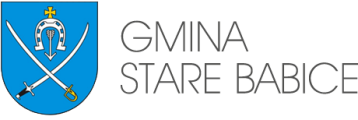 Gmina Stare Babice05-082 Stare Babice, ul. Rynek 32,Referat Zamówień Publicznychtel. 22 722 95 36, 22 730 80 34;fax 22 722 95 36; 
e-mail:  zamowienia.publiczne@stare-babice.waw.pl www.bip.stare-babice.pl, Specyfikacja niniejsza zawiera 29 stronSpecyfikacja niniejsza zawiera 29 stronIntegralną część niniejszej SIWZ stanowią:Integralną część niniejszej SIWZ stanowią:Wzór oferty wraz z Załącznikiem nr 1 – Formularzem cenowymZałącznik nr 1Oświadczenie o braku podstaw do wykluczenia i spełnienia warunków udziału w postępowaniuZałącznik nr 2Oświadczenie Wykonawcy w zakresie wypełnienia obowiązków informacyjnych przewidzianych w art. 13 lub art. 14 RODOZałącznik nr 3Formularz – Dane ogólneZałącznik nr 4Wzór umowyZałącznik nr 5